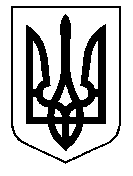 ТАЛЬНІВСЬКА РАЙОННА РАДАЧеркаської областіР  І  Ш  Е  Н  Н  Я21.12.2017                                                                                      № 20-4/VІІПро районну комплексну програму «Освіта Тальнівщини» на 2018-2020 рокиВідповідно, до пункту 16 частини 1 статті 43, статті 59 Закону України «Про місцеве самоврядування в Україні», законів України «Про освіту», «Про загальну середню освіту», «Про дошкільну освіту», «Про позашкільну освіту», враховуючи клопотання Тальнівської районної державної адміністрації,  районна рада ВИРІШИЛА:Затвердити районну комплексну програму «Освіта Тальнівщини» на 2018-2020 роки (додається).Визнати такими, що втратили чинність, рішення районної ради:- від 13.12.2011 № 10-4 «Про затвердження районної комплексної програми «Освіта Тальнівщини» на 2011-2015 роки»;-  від 22.12.2015 № 2-16/УІІ «Про внесення змін до районної комплексної програми «Освіта Тальнівщини» на 2011-2015 роки»;- від 23.12.2016 № 11-17/УІІ «Про внесення змін до районної комплексної програми «Освіта Тальнівщини» на 2011 – 2016 роки із змінами»;- від 22.09.2017 № 17-22/УІІ «Про внесення змін до районної комплексної програми «Освіта Тальнівщини» на 2011-2017 роки (із змінами) та встановлення вартості харчування дітей у загальноосвітніх навчальних закладах Тальнівського району;- від 27.10.2017 № 18-6 «Про внесення змін до районної комплексної програми «Освіта Тальнівщини» на 2011 – 2017 роки (із змінами) та встановлення вартості харчування учнів закладів загальної середньої освіти Тальнівського району і вихованців дошкільних підрозділів НВК».3. Районній державній адміністрації при формуванні районного бюджету щорічно передбачити видатки на виконання даної програми.4. Контроль за виконанням рішення покласти на постійні комісії районної ради з соціальних та гуманітарних питань і з  питань бюджету та економічного розвитку.Голова районної ради						В. ЛюбомськаЗатвердженоРішення районної ради21.12.2017 № 20-4/УІІРАЙОННА  КОМПЛЕКСНА ПРОГРАМА „ОСВІТА ТАЛЬНІВЩИНИ”на 2018 – 2020 рокиЗмістВступ	  Сьогодні система освіти в Україні стрімко змінюється, про що свідчить вагомий пакет  прийнятих законодавчих і нормативних документів.Зокрема:-  затверджено новий Закон України «Про освіту»- прийнята Концепція нової Української школи;- з 2018 року відбудеться перехід початкової школи на нові державні стандарти початкової освіти, за якими впроваджується компетентнісний підхід до навчання,-особлива увага приділяється створенню умов для надання якісної освіти в умовах значного зниження демографічних показників, які приводять до зменшення кількості шкіл та наповнюваності класів, що в свою чергу вимагає оптимізації та реорганізації закладів;-сучасний світ вимагає впровадження найновіших технологій, перш за все – інформаційно -комунікаційних, тому затверджена обласна  програма широкомасштабного використання ІКТ у навчальному процесі « Сто відсотків»;- одним із шляхів  поліпшення якості освіти, виховання особистості , здатної до самореалізації в умовах сучасного суспільства є впровадження профільного навчання  у старшій школі, яке реалізується в районі через мережу закладів нового типу і профільних шкіл, відкриття класів з поглибленим вивченням предметів та створення освітніх округів, що в свою чергу вимагає продовження програми «Шкільний автобус»;- важливим завданням сучасної школи є забезпечення рівного доступу  до якісної освіти дітей з особливими потребами, що передбачає прийнята Концепція  інклюзивної освіти;	Крім цього саме життя сьогодні ставить вимогу, щоб на цих напрямках до зусиль держави  активно долучились органи місцевого самоврядування, інвестори,  бізнес, громадські організації та науковці.	Ці зміни  стали причиною розроблення  комплексної програми «Освіта Тальнівщини» на 2018-2020 роки.Розділ I. Загальні положення районної комплексної програми „ОсвітаТальнівщини ” на 2018-2020 рокиРесурсне забезпечення, управління і контроль за її виконанням.Модернізація освіти Тальнівського району ґрунтується на врахуванні позитивних надбань регіональної системи освіти і водночас передбачає істотні зміни, зумовлені  новими законодавчими та нормативними документами, сучасними напрямками розвитку інноваційного суспільства, ринку праці та демографічними тенденціями.Мета й завдання ПрограмиРайонна комплексна програма «Освіта Тальнівщини» (далі – Програма)  розроблена з метою забезпечення конституційного права громадян на отримання якісної дошкільної, повної загальної середньої, позашкільної освіти, професійного самовизначення та допрофесійної підготовки;  оптимізації мережі навчальних закладів у сільській місцевості, створення умов для всебічного розвитку особистості та  доступу  всіх дітей до якісної освіти. Досягнення мети передбачає виконати такі завдання:Модернізувати систему освіти району на основі державно-громадської взаємодії з урахуванням сучасних тенденцій розвитку галузі та потреб регіону.Оптимізувати мережу закладів освіти району з метою забезпечення якості освіти та рівного доступу до її отримання .Забезпечити психолого-педагогічний, медичний та методичний супровід організації життєдіяльності дошкільнят, дітей та учнівської  молоді, запровадити системний моніторинг навчальних досягнень школярів, стану їхнього здоров'я.Забезпечити вдосконалення єдиної виховної системи на засадах духовних цінностей українського народу, об'єднати внутрішні ресурси освіти та зовнішні впливи на основі координації соціального, культурного та наукового потенціалу району.Запровадити ефективні методи управління системою освіти.Стимулювати розвиток науково- дослідницької роботи та інтеграцію освіти і науки.Здійснити комплексну інформатизацію освіти району через запровадження нових інформаційних технологій, систему тестового оцінювання знань, автоматизацію управління освітньою галуззю.Формувати й запроваджувати нові механізми фінансово-економічного та матеріально-технічного розвитку освіти району.Урахувати вимоги соціальних замовників до якості освіти.Районна комплексна програма «Освіта Тальнівщини» включає розділи:Розділ ІІ.Розвиток  дошкільної освітиРозділ ІІІ.Розвиток загальної середньої освіти.Розділ ІV. Інформатизація навчально-виховного процесуРозділ V.Розвиток позашкільної освітиРозділVІ.Підвищення якості шкільної природничо-математичної освітиРозділ VІІ.Кадрове забезпеченняРозділ VІІІ. Розвиток спеціальної освітиРозділІХ.Шкільний автобусРозділ Х.Робота з обдарованими дітьмиРозділ ХІ. Охорона дитинстваРозділ ХІІ. Матеріально-технічне забезпеченняРозділ ХІІІ.Організація харчуванняРозділ ХІV.Інноваційні школи Досягнення поставленої мети та зазначених завдань потребує скоординованих дій  педагогічної громадськості, органів виконавчої влади всіх рівнів та органів місцевого самоврядування, що може бути забезпечено шляхом прийняття програми.3. Фінансове і ресурсне забезпечення виконання ПрограмиФінансування Програми здійснюватиметься в межах асигнувань, передбачених у місцевих бюджетах на  відповідну галузь,  централізованих  субвенцій з державного бюджету на виконання  державних програм в галузі освіти та з інших  джерел, не заборонених законодавством.4. Очікувані результати і строк виконання ПрограмиВиконання Програми дасть можливість забезпечити перехід регіональної освіти на новий якісний рівень, що сприятиме:створенню в  районі цілісного освітнього середовища, яке надасть широкі можливості кожному реалізувати власні освітні потреби;удосконаленню мережі освітніх закладів ,створенню більш ефективних освітніх систем у кожному освітньому окрузі, окремому закладі з урахуванням вимог сучасного суспільства, надання кожній дитині можливості повноцінного саморозвитку; запровадженню різних видів освітніх послуг для задоволення потреб населення;впровадженню в освітній процес принципів профільного навчання, як економічно доцільної форми підготовки молоді до майбутнього життя,створення освітніх округів;формуванню достатньої життєвої компетентності учнів та конкурентно-спроможності випускників як міських так і сільських навчальних закладів на ринку праці;вихованню особистості, здатної самостійно приймати рішення та займати активну громадянську позицію;забезпеченню соціального захисту учасників навчально-виховного процесу, захисту від фізичного, морального, психічного насилля;створенню  умов для використання новітніх освітніх технологій та   вивільнення творчої складової в діяльності педагога, викладача;науково обґрунтованому довгостроковому прогнозуванню потреби у педагогічних і науково-педагогічних працівниках,  кадровому забезпеченню закладівдошкільної, загальної середньої, позашкільної освіти тапідвищенню професійного рівня педагогів;забезпеченню рівних можливостей в освітньому просторі випускників сільських та міських шкіл;охопленню навчанням всіх дітей шкільного віку та позашкільною освітою всіх бажаючих , в першу чергу дітей пільгових категорій; комп’ютеризації закладів дошкільної, загальної середньої, позашкільної освіти,забезпеченню доступу учнів та педагогічних працівників до науково-освітніх ресурсів і створенню умов для доступу до мережі Інтернет;підвищенню ефективності управління закладами освіти за рахунок впровадження і масового поширення інформаційних та комунікаційних технологій;економії бюджетних коштів за рахунок реорганізації (укрупнення) навчальних закладів, створення освітніх округів.забезпеченню підвезення до місць навчання та додому учнів, які проживають за межею пішохідної доступності.Строк виконання Програми 2018 – 2020 роки.5. Управління Програмою та контроль за її виконаннямОрганізація та координація виконання Програми  покладається на відділ освіти  Тальнівської райдержадміністрації.Щорічно до 30 січня відділ освіти  інформує Тальнівську райдержадміністрацію, Тальнівську  районну раду та громадськість району про хід виконання завдань і заходів Програми.ІІ. Розвиток дошкільної освітиМетаРозвиток системи дошкільної освіти району відповідно до вимог Базового компонента дошкільної освіти та запитів батьків.Завдання1.	Збереження й розвиток мережі закладів дошкільної освіти району та запровадження різних форм дошкільної освіти, особливо у сільській місцевості.2.Забезпечення реалізації прав громадян на доступність і безоплатність здобуття дошкільної освіти.3.	Впровадження різних форм здобуття дошкільної освіти для дітей 5 –річного віку та дітей, які не відвідують заклади дошкільної освіти.4.Створення умов для всебічного розвитку дітей у закладах дошкільної освіти району.5.	Забезпечення готовності педагогів до використання особистісно орієнтованих технологій в галузі дошкільного виховання.6.	Науково-методичне забезпечення навчально-виховного процесу в закладах дошкільної освіти  району відповідно до сучасних вимог.7.	Активізація науково- дослідної, експериментальної роботи; вивчення, узагальнення та пропагування кращого педагогічного досвіду, наукових ідей.8.Зміцнення навчально-методичної та матеріально-технічної  бази дошкільних навчальних закладів;Очікувані результатиІ. Оптимізація мережі закладів дошкільної освіти  відповідно до потреб району.2. Забезпечення якості дошкільної освіти: реалізація особистісно орієнтованої моделі, гармонійний та різнобічний розвиток дітей, активна взаємодія з родинами.3. Формування готовності працівників закладів дошкільної освіти до роботи в умовах динаміки освітніх процесів.ФінансуванняФінансування програми здійснюватиметься в межах асигнувань, передбачених в місцевих бюджетах, та інших джерел, не заборонених законодавством.	Заходи щодо розвитку дошкільної освітиРозділ ІІІ. Розвиток загальної середньої освітиМета - забезпечення конституційного права громадян на здобуття повної загальної середньої освіти, оптимізації мережі навчальних закладів, покращення матеріально-технічного та фінансового забезпечення закладів освіти району, створення умов для всебічного розвитку особистості, забезпечення рівного доступу дітей району до якісної освіти.   Завдання :1.	Модернізувати систему освіти району з урахуванням сучасних тенденцій розвитку галузі та місцевих потреб. Удосконалювати зміст освіти відповідно до державних стандартів загальної середньої освіти, впроваджувати  сучасні педагогічні технології, сприяти підвищенню якості знань учнів.2.	Сприяти  створенню у закладах освіти умов, які відповідають сучасним вимогам розвитку освіти та забезпечують якісне проведення освітнього  процесу.3.	Оптимізувати мережу закладів загальної середньої освіти відповідно до демографічної ситуації.4.	Сприяти досягненню нової сучасної якості загальної середньої освіти відповідно до запитів та можливостей учнів, вихованців; максимальне наближення навчання і виховання кожного учня, вихованця до їх здібностей та особливостей.5.	Забезпечити розвиток матеріально-технічного оснащення освітнього процесу в кожному закладі освіти; забезпечення широкого доступу до інформаційних ресурсів Інтернету.6.	Створювати в освіті району єдиний інформаційно-навчальний простір, об’єднувати потенціал системи освіти району, сім‘ї, різних соціальних інституцій, громадськості  для заохочення, розвитку і підтримки обдарованої учнівської молоді.7.	Створювати можливості індивідуального вибору та реалізації старшокласниками змісту освіти відповідно до їх освітніх потреб, нахилів та здібностей через диференціацію навчання у старшій школі, розвиток умов для профільного навчання.Очікувані результати :- створення в районі цілісного освітнього середовища, яке надасть широкі можливості кожному реалізувати власні освітні потреби;- створення ефективних освітніх систем у кожному окремому закладі з урахуванням вимог сучасного суспільства, надання кожній дитині можливості повноцінного розвитку;- впровадження в освітній процес профільного навчання, як економічно доцільної форми підготовки молоді до майбутнього життя;- формування достатньої життєвої компетенції та конкурентної спроможності випускників сільської школи на ринку праці;- виховання особистості, здатної самостійно приймати рішення та займати активну громадянську позицію;- створення умов для використання новітніх технологій та вивільнення творчої складової в діяльності педагога;- економії бюджетних коштів за рахунок оптимізації мережі, реорганізації навчальних закладів, створення базових закладів. Джерела фінансуванняФінансування здійснюватиметься в межах асигнувань, передбачених у бюджеті району на освітню галузь, централізованих субвенцій з державного та обласного бюджетів на виконання державних, обласних та районних програм у галузі освіти, субвенцій сільських бюджетів районному бюджету та інших джерел, не заборонених законодавством.Заходи щодо розвитку загальної середньої  освітиРозділ ІV. Інформатизація освітнього процесу  Метою є впровадження у освітній  процес закладів освіти інформаційно-комунікаційних технологій, створення умов для поетапного переходу до нового рівня освіти на основі зазначених технологій.Основні завдання•	забезпечення закладів загальної середньої освіти сучасними навчальними комп'ютерними комплексами та системними і прикладними програмними продуктами;•	надання закладам освіти швидкісного доступу до Інтернету з використанням сучасних технологій під'єднання для високоефективного доступу до освітніх ресурсів;•	удосконалення системи підготовки та підвищення кваліфікації педагогічних кадрів у сфері впровадження інформаційно-комунікаційних технологій у навчально-виховний процес, забезпечення стовідсоткового володіння такими знаннями усіма педагогічними працівниками;•	створення системи дистанційного навчання дітей з обмеженими можливостями та дітей, які перебувають на довготривалому лікуванні;•	створення системи веб-сайтів усіх закладів освіти для оприлюднення інформації, опублікування кращих освітянських надбань, підтримки колективної та індивідуальної комунікації, формування мережних професійних об'єднань;•	підвищення ефективності управлінської діяльності шляхом використання інформаційних технологій ;•	формування єдиного освітнього середовища, забезпечення інформаційної інтеграції освітніх ресурсів, інформаційної безпеки та централізованого фільтрування несумісного з навчальним процесом контенту.Очікувані результати:Виконання цього розділу Програми дасть змогу:      поліпшити якість  шкільної  освіти,  створити   механізм   її стійкого інноваційного розвитку, варіативності та індивідуалізації навчання;      забезпечити заклади освіти доступом  до глобальних інформаційних ресурсів з використанням високошвидкісних каналів;      забезпечити доступ   учнів   і   вчителів    закладів загальної середньої освіти до високоякісних локальних і мережних освітніх інформаційних ресурсів;      створити та  використати  у   освітньому   процесі   сучасні електронні  навчальні  матеріали та організувати ефективний доступ до них через Інтернет;      створити умови для здобуття  повноцінної  освіти,  соціальної адаптації  та  реабілітації  дітей  з  обмеженими  можливостями та дітей, які перебувають на довготривалому лікуванні;      сформувати дистанційну систему виявлення  обдарованих  учнів, налагодити   їх   ефективний   електронний  зв'язок  з  провідними фахівцями та вченими; забезпечити розвиток інформаційної  взаємодії  та  інтеграцію  закладів освіти         у  світовий  інформаційний освітній простір.Заходи щодо інформатизації та впровадження у навчально-виховний процес загальноосвітніх навчальних закладів  програми інформаційно-комунікаційних технологій «Сто відсотків»Розділ V.  Розвиток позашкільної освітиМетою є  створення гуманістично-орієнтованого виховного простору в районі для творчого, інтелектуального, духовного і фізичного розвитку дітей та учнівської молоді, підготовка підлітків до життя в нових соціально-економічних умовах, задоволення їх освітніх потреб та інтересів, реалізації здібностей та обдарувань.Основні завдання•	забезпечення вільного інтелектуального, творчого, духовного, розвитку дітей та учнівської молоді в позашкільних навчальних закладах, доступності позашкільної освіти, гарантування дітям права на її здобуття;•	збереження та розвиток мережі позашкільних навчальних закладів, особливо у сільській місцевості;•	збереження та подальше зміцнення матеріально-технічної бази позашкільних навчальних закладів різних типів, забезпечення  їх фінансування;•	поліпшення забезпечення позашкільних навчальних закладів науково-методичними матеріалами;•	забезпечення позашкільної освіти комп‘ютерною та мультимедійною технікою, програмними засобами навчання учнів та управління позашкільним закладом;•	підвищення якості позашкільної освіти;•	 створення сприятливих умов для забезпечення підвищення кваліфікації педагогічних працівників системи позашкільної освіти;•	піднесення статусу вихованців позашкільних навчальних закладів шляхом їх участі у міжнародних, всеукраїнських конкурсах, фестивалях, турнірах та змаганнях;Заходи щодо розвитку позашкільної освітиРозділ VІ. Підвищення якості шкільної природничо –математичної освітиМетою є: розроблення механізму стійкого інноваційного розвитку природничо-математичної освіти  та  його  застосування  у шкільній практиці, підвищення      якості      та       пріоритетності       шкільної природничо-математичної освіти,    поліпшення природничо-математичної підготовки учнів.  Основні завдання  1.   Удосконалення навчальної,       розробка методичної, науково-популярної, довідкової літератури та створення інформаційно-методичних   комплексів   з   природничо-математичних  предметів   (електронні   посібники,    віртуальні    лабораторії, електронні бази знань,  освітні сайти тощо), а також забезпечення умов їх використання у школі;     2.Проведення моніторингу якості природничо-математичної  освіти на  різних  рівнях шкільної освіти,  забезпечення участі закладів освіти Тальнівщини у відповідних обласних, всеукраїнських та міжнародних порівняльних дослідженнях; 3. Оснащення кабінетів біології, хімії,  фізики,  математики  та  інформатики сучасним навчальним обладнанням; 4. Налагодження системи   психолого-педагогічного,    методичного, практичного підвищення кваліфікації  вчителів природничо-математичних предметів ; 5.  Застосування підходу  до  навчально-виховного  процесу,  який передбачає   розвиток   особистості,  спрямований  на  активне  та конструктивне входження у сучасні суспільні процеси та  досягнення високого рівня самореалізації;  6.  Впровадження       у  процес викладання  природничо-математичних   дисциплін      сучасних  інформаційно-комунікативних технологійЗаходи з підвищення якості шкільної природничо-математичної освітиУІІ. Кадрове забезпеченняМетаВизначення невідкладних і перспективних заходів щодо реалізації основних напрямів модернізації системи освіти з урахуванням сучасних вимог, забезпечення економічних і соціальних гарантій професійної самореалізації педагогічних працівників та утвердження їх високого соціального статусу в суспільстві. Основні завдання вирішення підпрограми:- оптимізація кадрового забезпечення закладів освіти на основі науково обґрунтованого прогнозу потреби у педагогічних кадрах і кадрах технічного персоналу  та  механізму формування відповідного державного замовлення на їх підготовку із врахуванням особливостей району;- модернізація системи підготовки та підвищення кваліфікації педагогічних працівників;- створення дієвої системи профорієнтаційної роботи та відбору здібної молоді на навчання у вищі педагогічні заклади освіти;- введення у штати закладів освіти  району посад практичного психолога та соціального педагога відповідно до діючого законодавства;                                                        - удосконалення системи морального і матеріального стимулювання професійного росту педагогічних кадрів.Очікувані результати виконання підпрограми:- забезпечення навчальних закладів педагогічними кадрами відповідно до науково обґрунтованого довгострокового прогнозування їх потреби;- впровадження нового механізму відбору обдарованої молоді для здобуття педагогічної освіти;- підвищення професійного рівня педагогічних працівників;- підвищення престижу педагогічної професії в суспільстві та утвердження високого соціального статусу вчителя;- поліпшення соціально-економічного становища педагогічних працівників, морального і матеріального стимулювання їх професійної діяльності;                               - вирішення кадрових питань для організації гарячого харчування учнів у  закладах освіти;                                                                                                                         - вирішення кадрових питань для організації підвезення учнів до закладів освіти.Фінансове забезпеченняФінансування розділу програми здійснюватиметься в межах асигнувань, передбачених в районному бюджеті, та з інших джерел, не заборонених законодавством.УІІ. Кадрове забезпеченняРозділ VIII.  Розвиток спеціальної освітиМета :розширення практики інклюзивного та інтегрованого навчання дітей з особливими освітніми потребами  в закладах дошкільної та  загальної середньої освіти  району;реалізація державної політики щодо формування нової філософії ставлення до дітей з особливими освітніми потребами, забезпечення їх конституційних прав і державних гарантій на здобуття якісної освіти в регіоні.Основні завдання:забезпечити державні гарантії на якісну освіту, соціальний захист та підтримку дітей зособливими освітніми потребами;створити сприятливі умови для здійснення комплексної відновлювально-реабілітаційної роботи з дітьми з особливими освітніми потребами;організувати підготовку педагогічних кадрів для роботи з дітьми з особливими освітніми потребами.Очікувані результати:Виконання цього розділу програми дасть можливість-	розробити ефективну модель інклюзивної освіти  для дітей з особливими освітніми потребами;-	створити в освітньому просторі району передумови для розуміння інклюзивної освіти як цінності демократичного суспільства: -	виховати толерантне ставлення до дітей з особливими освітніми потребами з боку однолітків, педагогів, батьків, громадськості;-	забезпечити соціально-психологічну адаптацію  дітей з особливими освітніми потребами в умовах освітнього закладу;-	посилити співпрацю та розвиток партнерських відносин освітніх закладу з громадами та соціальними партнерами;-	забезпечити соціальні гарантії для дітей-сиріт, дітей, позбавлених батьківського піклування, дітей-інвалідів, дітей із малозабезпечених сімей, дітей переселенців і учасників АТО;-	сприяти інтеграції дітей з особливими потребами в соціумі.Заходи з розвитку спеціальної освітиРозділ ІХ. Шкільний автобус        Організація регулярного безоплатного перевезення учнів та педагогічних працівників сільської місцевості до місць навчання і додому є складовою частиною забезпечення реалізації прав громадян на здобуття загальної середньої освіти.         Законами України «Про місцеве самоврядування в Україні», «Про освіту», «Про загальну середню освіту», «Про дошкільну освіту» передбачено забезпечення регулярного безоплатного перевезення до місць навчання, роботи і додому учнів та педагогічних працівників сільської місцевості.          Належна організація підвезення учнів сільської місцевості, що проживають за межею пішохідної доступності до навчальних закладів сприятиме  подальшому  удосконаленню  їх  мережі  відповідно  до демографічної ситуації та потреб населення.		Мета:виконання вимог законодавства щодо забезпечення у сільській місцевості регулярного безоплатного перевезення до місць навчання і додому, місць проведення масових заходів з учнівською молоддю, учнів, дітей  та педагогічних працівників дошкільних і загальноосвітніх навчальних закладів у сільській місцевості до місця навчання, роботи  і додому  (далі -  перевезення учнів, дітей та педагогічних працівників), створення умов для безпеки і збереження здоров’я дітей, сприяння подальшому розвитку їх індивідуальних здібностей і обдарованості, поліпшення освітнього рівня населення, що проживає у такій місцевості, та раціонального використання кадрового потенціалу зазначених закладів. Завдання і заходи          Основні  завдання: створення оптимальної мережі загальноосвітніх навчальних закладів у сільській місцевості; забезпечення реалізації прав громадян на доступність і безоплатність здобуття загальної середньої освіти; виконання  вимог законодавства щодо забезпечення у сільській місцевості регулярного безоплатного перевезення до місць навчання і додому учнів та педагогічних працівників; придбання шкільних автобусів для загальноосвітніх навчальних закладів сільської місцевості;  забезпечення  проїзними квитками учнів, дітей та педагогічних працівників, які користуються правом безкоштовного проїзду на період навчання; забезпечення керівництвом дошкільних і загальноосвітніх навчальних закладів у сільській місцевості коригування розкладу уроків та режиму навчально-виховного процесу з метою економного використання шкільних автобусів; укладання договорів з автотранспортними підприємствами, установами, організаціями усіх форм власності та перевізниками – фізичними особами на здійснення організованого перевезення або підвезення рейсовими автобусами; забезпечення належного рівня експлуатації та збереження шкільних автобусів. створення рівних можливостей для всіх громадян, які проживають і постійно працюють у сільській місцевості, в задоволенні соціальних та культурно-освітніх потреб;  раціональне використання кадрового потенціалу педагогічних працівників загальноосвітніх навчальних закладів у сільській місцевості; формування належної соціальної інфраструктури села; створення парку автобусів та умов для забезпечення у сільській місцевості регулярного безоплатного перевезення; забезпечення доступності до якісної освіти різних категорій дітей; забезпечення соціального захисту учасників навчально-виховного процесу, припинення негативних процесів у соціальній сфері села, досягнення позитивних зрушень у забезпеченні життєдіяльності сільського населення; вирішення проблеми освіти на більш високому рівні  – диференціації,  індивідуалізації навчання, організації систематичного та якісного контролю за навчальними досягненнями учнів;  поліпшення якості знань учнів, ефективне використання наявної матеріально-технічної бази, фінансових можливостей освітянської галузі  в сільській місцевості;забезпечення екскурсійного обслуговування учнівської молоді, її участі в конкурсах, спортивних змаганнях, спартакіадах, олімпіадах, фестивалях, заходах районного  рівня; забезпечення участі учасників навчально-виховного процесу в нарадах, семінарах, інших заходах районного рівня. Обсяги та джерела фінансуванняФінансування здійснюється за рахунок коштів державного, місцевих бюджетів, державного фонду регіонального розвитку,  а також інших джерел, не заборонених чинним законодавством.Придбання шкільних автобусів можна здійснювати за рахунок коштів державного та/або місцевих бюджетів, зокрема на засадах  співфінансування: 50 відсотків – за рахунок залишків освітньої субвенції по обласному бюджету, 50 відсотків – за рахунок коштів місцевих бюджетів.Кількість шкільних автобусів та обсяг фінансування  визначається щорічно під час складання проектів місцевих бюджетів у межах видатків, передбачених головним розпорядникам коштів, відповідальним за виконання завдань і заходів та інших джерел, не заборонених законодавством.Заходи щодо забезпечення перевезення учасників навчально-виховного процесу  «Шкільний автобус»Розділ Х. Робота з обдарованими дітьми   Мета: забезпечення формування інтелектуального потенціалу шляхом створення оптимальних умов для виявлення обдарованих дітей та молоді, надання їм підтримки в розвитку творчого потенціалу, самореалізації  та в постійному духовному самовдосконаленню. Основні завдання:1.Удосконалення  – методичного забезпечення:а) створення бібліотечного фонду, спрямованого й орієнтованого на роботу з обдарованими дітьми;б) створення дидактичного й роздаткового матеріалу для талановитих дітей, в тому числі для індивідуальної роботи.2. Комп’ютеризація навчально-виховного процесу, використання ІКТ при роботі з обдарованими дітьми.3.Залучення  психологічних служб для виявлення обдарувань серед учнів шкіл.4.Розширення  мережі класів із поглибленим вивченням предметів.5.Розширення  мережі гуртків закладу позашкільної освіти  на базі шкіл.6.Активізація  позакласної та гурткової  діяльності у всіх закладах загальної середньої освіти  району.7.Удосконалення системи пошуку обдарованих дітей.8.Органічне об’єднання навчання, виховання й розвитку обдарованих учнів.9.Стимулювання творчої діяльності учнів.10.Залучення обдарованої   молоді  із сільських шкіл до науково – дослідницької , експериментальної , творчої діяльності у гуртках, філіях Малої академії наук . 11. Співпраця закладами вищої освіти  щодо  виявлення,  розвитку  та самореалізації обдарованих учнів.    Очікувані результати:Виконання цього розділу програми дасть можливість:- оптимізувати мережу закладів нового типу та забезпечити стабільне її функціонування;- створити умови для виявлення і навчання обдарованих дітей та реалізації їх можливостей;- забезпечити соціальний захист дітей;- поліпшити науково-методичне забезпечення організації роботи з обдарованими дітьми;- систематизувати та пропагувати досвід педагогічних працівників, які працюють з обдарованими дітьмиЗаходи з організації  роботи з обдарованими дітьмиРозділ ХІ. Охорона дитинстваМета : поліпшення  стану  забезпечення  захисту і реалізації прав та законних інтересів дітей, на охорону здоров’я, освіту, соціальний захист та гармонійний розвиток Завдання1. Організація роботи щодо раннього виявлення дітей,  які потребують соціального захисту.2. Організація психолого - педагогічного супроводу  означеної категорії дітей.3. Проведення системи заходів щодо попередження насильства відносно неповнолітніх.4. Організація та проведення просвітницьких заходів для батьків.5. Забезпечення прав дітей на охорону здоров’я, освіту, соціальний захист та гармонійний розвиток.6. Забезпечення умов для поліпшення становища дітей, які внаслідок смерті, хвороби батьків,  позбавлення їх  батьківських прав або з інших причин залишилися без батьківського піклування, а також  захист особистих і майнових прав та інтересів цих дітей.Заходи щодо охорони дитинстваХІІ. Заходи щодо матеріально - технічного забезпечення закладів освітиРОЗДІЛ ХІІІ.  ОРГАНІЗАЦІЯ ХАРЧУВАННЯОсновна мета - це створення умов для збереження здоров’я дітей,  підвищення рівня організації харчування, забезпечення раціональним і якісним харчуванням, впровадження нових технологій приготування їжі й форм обслуговування учнів закладів загальної середньої освіти та вихованців дошкільних підрозділів навчально-виховних комплексів.  Завдання:Удосконалення управління системою організації харчування, оптимізації    витрат на її функціонування. Створення умов для повноцінного харчування дітей.Збільшення кількості учнів, охоплених гарячим харчуванням.Забезпечення раціональним, якісним та безпечним харчуванням вихованців та учнів закладів загальної середньої освіти району та сприяння збереженню їхнього здоров'я.Організація харчування учнів 1-4 класів та вихованців НВК, Забезпечення одноразовим безкоштовним гарячим харчуванням:одноразовим  безкоштовним гарячим харчуванням учнів 1- 4 класів; триразовим безкоштовним гарячим харчуванням вихованців дошкільних підрозділів навчально-виховних комплексів одноразовим - учнів закладів загальної середньої освіти пільгових категорій, а саме: дітей-сиріт, дітей, позбавлених батьківського піклування, дітей із сімей, які отримують допомогу відповідно до Закону України «Про державну соціальну допомогу малозабезпеченим сім’ям», дітей з числа осіб з інвалідністю, дітей з особливими освітніми потребами,  які навчаються у спеціальних і інклюзивних класах, дітей батьки яких мобілізовані на військову службу, учасники антитерористичної операції, які безпосередньо перебувають в зоні АТО, військовослужбовці, які загинули в зоні проведення АТО, інваліди з числа учасників АТО, поранені в зоні АТО, на період лікування, демобілізовані із зони антитерористичної операції, дітей-переселенців із окупованих Донецької та Луганської областей, АР Крим. Розвиток різних форм організації здорового харчування.Здійснення комплексу заходів щодо подальшого розвитку системи організації шкільного харчування, яке б відповідало сучасним вимогам санітарних правил і норм.Забезпечення дітей повноцінним збалансованим харчуванням з метою зменшення кількості захворювань дітей, підвищення їх розумової й фізичної діяльності, поліпшення раціонів харчування, розширення асортиментів продукції з урахуванням санітарно-гігієнічних вимог.Активізація ролі громадськості в вирішенні проблем організації правильного харчування із залученням органів місцевого самоврядування, батьків та спонсорів, здійснення контролю з боку громадськості.     Фінансове забезпечення виконання основних заходів.	Фінансування здійснюється за рахунок коштів місцевих бюджетів, відповідно до кошторисів, після затвердження їх рішенням відповідних сесій в межах бюджетних асигнувань, а також інших джерел, не заборонених чинним законодавством.Організація харчуванняПоказники фінансування організації харчування учнівІІ. Розрахунок вартості харчуванняРозрахунок проведено за моніторинговими цінами, які надані управлінням агропромислового та економічного розвитку Тальнівської райдержадміністрації на продукти харчування станом на 01.12.2017 року (лист управління агропромислового та економічного розвитку Тальнівської райдержадміністрації від 01.12.2017                № 746/01-10), згідно з нормами харчування за віковими категоріями, які затверджені постановою Кабінету Міністрів України від 22 листопада 2004 р.№ 1591«Про затвердження норм харчування у навчальних та дитячих закладах оздоровлення та відпочинку» (із змінами та доповненнями).Розрахунок вартості продуктів харчування на одного вихованцядошкільних підрозділів навчально-виховних комплексів в деньІІІ. Розрахунок вартості продуктів харчування для одного учня закладу загальної середньої освіти в деньІV. Потреба коштів на організацію харчування Потреба коштів на продукти харчування для учнів пільгових категорій закладів загальної середньої освіти району та вихованців навчально-виховних комплексів розрахована відповідно до затвердженої рішенням Тальнівської районної ради «Про внесення змін до районної комплексної програми «Освіта Тальнівщини» на 2011-2017 роки (із змінами) та встановлення вартості харчування учнів закладів загальної середньої освіти Тальнівського району і вихованців дошкільних підрозділів НВК» вартості продуктів харчування та іншої продовольчої сировини, а саме: для одноразового харчування одного учня пільгових категорій на рівні 12 грн. 00 коп. на день;для триразового харчування одного вихованця д/п НВК на рівні 20 грн. 00 коп. на день, з урахуванням того, що діти пільгових категорій харчуються стовідсотково за кошти місцевих бюджетів, а інші - 60 % з місцевих бюджетів і 40 %  батьківська плата. ІV.1.Потреба коштів на організацію харчування у 2018 роціІV.2.Потреба коштів на організацію харчування у 2019 роціІУ.3.Потреба коштів на організацію харчування у 2020 роціРозділ ХІV. Інноваційні школи Мета: створення умов(організаційних, науково-методичних, кадрових, матеріально-технічних) для перспективного розвитку інноваційних шкіл Тальнівського району, оптимізації процесу упровадження інновацій в освітній процес з урахуванням  сучасних світових тенденцій, підвищення ефективності та якості регіональної системи освіти.Шляхи досягнення метиПідтримка перспективного розвитку інноваційних шкіл Тальнівського району, які пройшли конкурсний відбір на основі оптимального поєднання фінансових можливостей бюджетів  місцевого рівня.Розроблення, громадський захист та реалізація перспективних  моделей розвитку інноваційних шкіл Тальнівщини.Проведення моніторингу, громадського оцінювання, узагальнення та популяризації моделей і досвіду діяльності інноваційних шкіл Тальнівщини щодо забезпечення нових стандартів якості освіти дітей та учнівської молоді.Обсяги та джерела фінансуванняРеалізація Програми здійснюватиметься за рахунок коштів місцевих бюджетів, освітньої субвенції та інших джерел, не заборонених чинним законодавством. Кошти на реалізацію заходів Програми щорічно передбачаються при затвердженні місцевих бюджетів, виходячи з їх фінансових можливостей. Для виконання Програми у відповідності до чинного законодавства, може залучатися міжнародна технічна та фінансова допомога.Очікувані результати виконання ПрограмиВиконання Програми дасть змогу:поліпшити якість регіональної системи освіти, сприяти створенню механізму її стійкого інноваційного розвитку у відповідності до світових стандартів;створити й реалізувати у школах-учасницях Програми власну модель перспективного інноваційного розвитку з урахуванням кращого вітчизняного             й зарубіжного досвіду;активізувати упровадження інновацій у діяльність навчальних закладів району як чинника підвищення якості освітніх послуг у відповідності до вимог науково-технічного прогресу та потреб учасників навчально-виховного процесу.Заходи з виконання розділу ХІV. Інноваційні школи ПАСПОРТрайонної комплексної програми «Освіта Тальнівщини» на 2018-2020 роки Начальник відділу освіти                                                Л. КовальКеруючий справами виконавчого апарату районної ради                                                     В. КарпукВступ 3Розділ IЗагальні положення районної комплексної програми „ОсвітаТальнівщини” на 2018-2020 роки. Ресурсне забезпечення, управлінняі контроль за її виконанням3Розділ IІРозвиток  дошкільної освіти7Розділ IІІРозвиток загальної середньої освіти12Розділ IVІнформатизація навчально-виховного процесу22Розділ VРозвиток позашкільної освіти29Розділ VІПідвищення якості шкільної природничо-математичної освіти34Розділ VІІКадрове забезпечення39Розділ VІІІРозвиток спеціальної освіти43Розділ ІХ  Шкільний автобус48Розділ ХРобота з обдарованими дітьми55Розділ ХІОхорона дитинства59Розділ ХІІМатеріально-технічне забезпечення63Розділ ХІІІОрганізація харчування66Розділ ХIVІнноваційні школи82Паспорт програми89Найменування завданняНайменування показникаЗначення показника201820192020Головний розпорядник коштівДжерела фінансування (обласний, місцевий бюджет, інше)Прогнозований обсяг фінансованих ресурсів – усього (тис. грн.)201820192020Найменування завданняНайменування показникаЗначення показникаЗабезпечення реалізації прав громадян на доступність і безоплатність здобуття дошкільної освітиСтворення навчально-виховних комплексів у селах:ЛегедзинеЛісове1111Відділ освіти райдержадміністраціїсільські радиМісцевийбюджет1520685835Забезпечення проведення капітального ремонту будівель, зокрема дахів, систем комунікацій та обладнання111Відділ освіти райдержадміністраціїсільські радиМісцевийбюджет,інші джерелафінансування1420,0450,0470,0500,0Зміцнення навчально-методичної та матеріально-технічної  бази дошкільних навчальних закладівЗабезпечення дошкільних навчальних закладів обладнанням101010Відділ освіти, міська, сільські радиМісцевийбюджет,інші джерелафінансування475,0150,0155,0170,0Оснащення дошкільних навчальних закладів універсальними навчально-комп’ютерними комплексами0000Відділ освіти райдержадміністрації,об’єднані територіальні громади , сільські радиМісцевийбюджет,інші джерелафінансування0000Забезпечення підключення до інтернету дошкільних навчальних закладів11Відділ освіти райдержадміністрації,об’єднані територіальні громади , сільські радиМісцевийбюджет,інші джерелафінансування10,210,2Придбання комп’ютерної техніки3111Відділ освіти райдержадміністрації,об’єднані територіальні громади , сільські радиМісцевийбюджет,інші джерелафінансування435130146159Створення сайтів дошкільних закладів та їх обслуговування30101010Відділ освіти райдержадміністрації,об’єднані територіальні громади , сільські радиМісцевийбюджет,інші джерелафінансування122,633,643,545,5Розроблення і видання програм розвитку дітей дошкільного віку (корекційних, інклюзивних), забезпечення відповідного методичного супроводженняВідділ освіти райдержадміністрації,об’єднані територіальні громади , сільські радиПоліпшення якості дошкільної освіти, розроблення механізму, що забезпечує її сталий інноваційний розвитокПроведення конкурсу на кращий сайт дошкільного навчального закладу211Відділ освіти райдержадміністрації,об’єднані територіальні громади , сільські радиМісцевийбюджет,інші джерелафінансування10,05,05,0Проведення семінарів -практикумів9333Відділ освіти райдержадміністрації,об’єднані територіальні громади , сільські ради9,02,53,03,5Забезпечення особистісного зростання кожної дитини з урахуванням її видатків, здібностей, індивідуальних психічних і фізичних особливостейФормування груп для дітей з особливими освітніми потребами11Відділ освіти райдержадміністрації,об’єднані територіальні громади , сільські радиМісцевийбюджет,інші джерелафінансування90,090,0Збереження та зміцнення здоров’я дітей з раннього дитинстваПроведення спортивних фестивалів для дітей дошкільного віку3111Відділ освіти райдержадміністрації сільські радиМісцевийбюджет,Інші джерелафінансування18,05,56,06,5Проведення семінарів-практикумів, майстер-класів для вихователів з питань  фізичної культури9333Відділ освіти райдержадміністраціїсільські ради0,50,60,91,2Підвищення рівня роботи з батьками (утворення консультаційних центрів, підготовка енциклопедії для батьків)3111Відділ освіти райдержадміністраціїсільські радиМісцевийбюджет,Інші джерелафінансування7,52,02,53,0Підвищення рівня кваліфікації педагогів – дошкільників ,впровадження інноваційних технологій  та моніторингу освітньої діяльностіПроведення навчання  комп’ютерної грамотності для педагогів дошкільників4111Відділ освіти райдержадміністрації сільські ради2,60,50,81,3Проведення моніторингу якості дошкільної освіти4111Відділ освіти райдержадміністраціїс/ради1,20,20,40,6Найменування завдання ЗаходиЗначення показника (усього) У тому числі за рокамиУ тому числі за рокамиУ тому числі за рокамиГоловний розпорядник коштів Джерела фінансування Прогнозований обсяг фінансових ресурсів, (тис.грн)У тому числі за рокамиУ тому числі за рокамиУ тому числі за рокамиНайменування завдання ЗаходиЗначення показника (усього) 201820192020Головний розпорядник коштів Джерела фінансування Прогнозований обсяг фінансових ресурсів, (тис.грн)У тому числі за рокамиУ тому числі за рокамиУ тому числі за рокамиНайменування завдання ЗаходиЗначення показника (усього) 201820192020Головний розпорядник коштів Джерела фінансування Прогнозований обсяг фінансових ресурсів, (тис.грн)2018201920201.Оптимізація мережі закладів загальної середньої освіти у сільській місцевостіПроведення реорганізації закладів освіти згідно з чинним законодавством9423Відділ освіти Тальнівської РДА,сільські радиМісцевий бюджет, інші джерела фінансування18,08,04,06,0 2.Створення  і функціонуваннябазових  закладів загальної середньої освітиВвести у базові заклади загальної середньої освіти додаткові штатні посади :медсестер, хореографів, логопедів8125Відділ освітиТальнівської РДА500,060,0130,0310,0 2.Створення  і функціонуваннябазових  закладів загальної середньої освітиЗміцнення матеріально- технічної бази опорних шкілЩорічно +++Відділ освітиТальнівської РДАМісцевий бюджет, інші джерела фінансування4300,01600,0900,01800,0 2.Створення  і функціонуваннябазових  закладів загальної середньої освітиСтворити умови(забезпечення житлом) для залучення до викладання іноземних мов волонтерів Корпусу Миру - носіїв мов2тис.грн. в місяць2тис.грн. в місяць2тис.грн. в місяцьВідділ освіти Тальнівської РДА,сільські радиМісцевий бюджет, інші джерела фінансування72,024,024,024,03.Поповнення фондів бібліотек закладів загальної середньої освітиПридбання художньої та методичної літературиЩорічно+++Відділ освіти Тальнівської РДА,сільські радиМісцевий бюджет, інші джерела фінансування45,015,015,015,03.Поповнення фондів бібліотек закладів загальної середньої освітиПередплата періодичної пресиЩорічно+++Відділ освіти Тальнівської РДА,сільські радиМісцевий бюджет, інші джерела фінансування90,030,030,030,04.Створення мережі експериментальних майданчиків різного рівня для апробації нових педагогічних технологій навчання і виховання дітей На базі Майданецької ЗОШ, Кривоколінського НВК, Мошурівської ЗОШЩорічно+++++++++Відділ освіти Тальнівської РДА,сільські радиМісцевий бюджет, інші джерела фінансування25,58,08,59,05. Проведення  моніторингових досліджень якості освітніх послуг у закладів загальної середньої освітиЩорічно+++Відділ освіти Тальнівської РДАМісцевий бюджет, інші джерела фінансування11,53,04,04,56.Організація профільного навчання в старшій школіЗапровадити поглиблене вивчення одного або декількох предметів у всіх базових закладах освіти;-організувати допрофільну підготовку учнів на завершальному етапі основної школи (8-9 класи);Щорічно+++Відділ освіти Тальнівської РДАМісцевий бюджет30,010,010,010,07.Забезпечення розвитку  дистанційної освітирозширювати функції районного освітянського Інтернет- порталуЩорічно+++Відділ освітиТальнівської РДАМісцевий бюджет, інші джерела фінансування30,010,010,010,07.Забезпечення розвитку  дистанційної освітистворити на базі РМК районну  електронну освітню бібліотеку, яку постійно поповнювати новими надходженнямиЩорічно+++Відділ освітиТальнівської РДАМісцевий бюджет, інші джерела фінансування15,05,05,05,07.Забезпечення розвитку  дистанційної освітистворити  центр дистанційної освіти в  районному методичному кабінеті+Відділ освітиТальнівської РДАМісцевий бюджет, інші джерела фінансування30,030,0--7.Забезпечення розвитку  дистанційної освітиЗабезпечити організацію участі учнів сільських шкіл в Інтернет - олімпіадах, турнірах, акціях.ЩорічноВідділ освітиТальнівської РДАМісцевий бюджет, інші джерела фінансуванняКоштів не потребуєОрганізація проведення вебінарів, Інтернет - семінарів, конференцій тощо Відділ освітиТальнівської РДАМісцевий бюджет, інші джерела фінансування30,010,010,010,08. Розвитокспівпраці та співробітництваУпровадження в освітню практику Тальнівського району системи інформаційного забезпечення міжнародного співробітництва (створити інформаційну мережу між навчальними закладами району та зарубіжних країн та банк даних закладів освіти, що підтримують партнерські міжнародні зв’язки)Щорічно+++Відділ освіти Тальнівської РДАКоштів не потребує8. Розвитокспівпраці та співробітництваІнформування учнівської молоді з питань європейської та євроатлантичної інтеграції (забезпечити участь навчальних закладів району у міжнародних культурно - освітніх і наукових заходах, приурочених до знаменних дат та міжнародних свят).Щорічно+++Відділ освіти Тальнівської РДАКоштів не потребуєРозширення кола суб'єктів міжнародного співробітництва (забезпечити участь учнівської молоді в освітніх і наукових програмах, проектах, конкурсах та фестивалях міжнародних організацій і фондів)ЩорічноВідділ освіти Тальнівської РДАМісцевий бюджет, інші джерела фінансування60,020,020,020,0Сприяння створенню дитячих міжнародних об'єднань (активізувати діяльність шкільних осередків дружби та шкільних євро клубів)ЩорічноВідділ освіти Тальнівської РДАМісцевий бюджет, інші джерела фінансування15,05,05,05,0Вивчення зарубіжного досвіду розв'язання актуальних проблем освітиЩорічноВідділ освіти Тальнівської РДА15,05,05,05,09.Сприяння підвищенню іміджу закладів освіти1.Проведення  звітування керівників шкіл перед батьками  та громадськістюЩорічно+++Відділ освіти Тальнівської РДАМісцевий бюджет, інші джерела фінансування9.Сприяння підвищенню іміджу закладів освіти2.Оприлюднення діяльності, кошторисів та фінансових звітів про надходження та використання всіх отриманих коштів на веб - сайтах закладів освіти, а у разі їх відсутності – на веб – сайтах засновниківЩорічно+++Відділ освіти Тальнівської РДА15,05,05,05,09.Сприяння підвищенню іміджу закладів освіти3.Проведення конкурсів: «Школа року»,«Шкільна садиба», « Учитель року», «Класний керівник року», «Директор року» та ін..Щорічно+++Відділ освіти Тальнівської РДАМісцевий бюджет, інші джерела фінансування150,050,050,050,09.Сприяння підвищенню іміджу закладів освіти4.Участь у міжнародних та Всеукраїнських виставках «Інноватика в освіті», «Сучасний навчальний заклад» та ін..Щорічно+++Відділ освіти Тальнівської РДАМісцевий бюджет, інші джерела фінансування30,010,010,010,010.Розвиток програми   фізичної культури і спорту в закладах загальної передньої освіти району     1.Забезпечення проведення районної спартакіади школярів.2.Забезпечення участі у обласній  спартакіаді школярів3. Поліпшення матеріально-технічного, науково-методичного,медичного 
та фінансового забезпечення фізкультурно-оздоровчої та спортивної роботи у всіх закладах освіти району.ЩорічноЩорічноЩорічно+++++++++Відділ освіти Тальнівської РДА, УСЗН сектор молоді і сорту,РЦФЗН «Спорт для всіх»Місцевий бюджет, інші джерела фінансування5тис 15тис20тис5т 15т 20т 5т 15т20т5т 15т20т11.Забезпечення безпеки життєдіяльності, цивільного захисту в закладах освітиПридбання вогнегасниківТехнічний огляд наявних вогнегасниківОбробка дерев’яних конструкцій приміщень закладів освітиОблаштування пожежної сигналізаціїНавчання та курсова перепідготовка керівників закладів освіти2001501515221005055225050552250505522Відділ освіти Тальнівської РДА,об’єднані територіальні громади, сільські радиМісцевий бюджет, інші джерела фінансування60,036,01164,02400,090,020,012,0388,0800,030,020,012,0388,0800,030,020,012,0388,0800,030,012. Національно - патріотичне вихованняПроведення конкурсів: «Герої не вмирають», «Моя Батьківщина-Україна», «Мистецький дивокрай Черкащини»,«Пісні мого серця»,дитячо-юнацька, військово-спортивна , патріотична гра «Джура»Відділ освіти Тальнівської РДА,об’єднані територіальні громади, сільські радиМісцевий бюджет4010101013. ОздоровленняСтворення умов (забезпечення житлом) для залучення до роботи в мовних таборах волонтерів Корпусу Миру – носіїв мов.Відділ освіти Тальнівської РДА,об’єднані територіальні громади, сільські радиМісцевий бюджет, інші джерела фінансування1555513. ОздоровленняПрограмне та методичне забезпечення роботи літніх мовних таборів1555513. ОздоровленняПідготовка матеріальної бази пришкільних оздоровчих таборів9030303013. ОздоровленняОрганізація харчування у пришкільних оздоровчих таборах    560140140140Проведення районного конкурсу  на  кращий пришкільний табір111114. Організація психологічного супроводу учасників освітнього процесуПрограмне та методичне забезпечення психологічного супроводу освітнього процесу.Щорічно Відділ освіти Тальнівської РДАМісцевий бюджет, інші джерела фінансування1233314. Організація психологічного супроводу учасників освітнього процесуУдосконалення матеріальної бази кабінетів практичних психологів та соціальних педагогів.15355Відділ освіти Тальнівської РДА,сільські радиМісцевий бюджет, інші джерела фінансування7515252515.Комплектування  закладів загальної середньої освіти обладнанням для діяльнісного навчанняЗабезпечення початкової школи засобами навчання відповідно до Концепції Нової української школиЩорічно222222Відділ освіти Тальнівської РДАМісцевий бюджет, інші джерела фінансування3600,01200,01200,01200,0Найменування завдання Найменування показника 201820192020Найменування заходуГоловний розпорядник бюджетних коштівДжерела фінансування (обласний, місцевий бюджет, субвенції,  інші)Прогноз-ний обсяг фінансових ресурсів для виконання завдань, тис..гри-вень201820192020Найменування завдання Найменування показника 201820192020Найменування заходуГоловний розпорядник бюджетних коштівДжерела фінансування (обласний, місцевий бюджет, субвенції,  інші)Прогноз-ний обсяг фінансових ресурсів для виконання завдань, тис..гри-веньНайменування завдання Найменування показника 1.Забезпечен-ня засобами інформаційно-комунікаційних технологій освітнього  процесукількість вчителів на один комп’ютеркількість компютерів6,22625,521) створення на базі шкільних методичних кабінетів робочих місць для вільного доступу до електронних інформаційних ресурсів-створення на базі РМК районної  електроної освітньої бібліотекиВідділ освіти райдержадміністрації , сільські радиМісцеві бюджети, субвенції, інші60,0        6,020,02,020,02,020,02,01.Забезпечен-ня засобами інформаційно-комунікаційних технологій освітнього  процесукількість учнів на один комп’ютеркількість комп’ютерів од.5,455,385,2102) забезпечення закладів загальної середньої освіти комп’ютерною та мультимедійною технікоюВідділ освіти райдержадміністрації , сільські радиДержавний, місцеві бюджети, субвенції, інші2105070901.Забезпечен-ня засобами інформаційно-комунікаційних технологій освітнього  процесуКількість комп’ютерів та копіювальної техніки, од.1333) забезпечення шкільних бібліотек сучасною комп’ютерною, копіювальною технікою та програмними засобами інформаційно-комунікаційних технологійВідділ освіти райдержадміністрації , сільські радиМісцеві бюджети, субвенції, інші5082121кількістькомп’ютерівтакопіювальної техїніки, (од.)1114) оснащення районного інформаційно-ресурсного центру сучасною комп’ютерною технікою,Розширення функції районного освітянського Інтернет-порталу;Відділ освіти райдержадміністрації , сільські радиМісцеві бюджети, субвенції, інші18666Кількістьпрограмнихзасобів,(одиниць)1115) оснащення районного  інформаційно-ресурсного центру ліцензійним системним, включаючи комплексну систему захисту інформації та педагогічним програмним забезпеченнямВідділ освіти райдержадміністрації , сільські радиМісцеві бюджети, субвенції, інші10334Кількістьпрограмнихзасобів,(одиниць)5556) оснащення шкільних методичних кабінетів ліцензійними системами, включаючи комплексну систему захисту інформації та педагогічним програмним забезпеченнямВідділ освіти райдержадміністрації , сільські радиМісцеві бюджети, субвенції, інші35111113Кількість ресурсів (од.)5557)Створення освітніх ресурсів для кожного навчального предмета інваріантної частини навчальних планів загальноосвітніх, позашкільних, дошкільних навчальних закладівВідділ овіти райдерж-адміністраціїМісцеві бюджети,  інші15555кількістькомп’ютерівтакопіювальної техїніки, (од.)7787) ремонт та модернізація застарілої комп’ютерної технікиВідділ освіти райдержадміністрації , сільські радиМісцеві бюджети, субвенції, інші20668Створення відповідної служби для обслуговування комп′ютерної техніки у закладах освітиВідділ освіти райдержадміністрації , сільські радиМісцеві бюджети, субвенції, інші404010102.Надання закладам загальної середньої освіти  швидкісного доступу до ІнтернетуКількість шкіл, ресурсних центрів, які мають широкосму-говий доступ до Інтернету, відсотків5060701) користування широкосмуго-вим доступом до ІнтернетуВідділ освіти райдержадміністрації , сільські радиМісцеві бюджети, субвенції, інші45151515Впровадження в районі інформаційної системи управління освітоюВідділ освіти райдержадміністрації , сільські радиМісцеві бюджети, субвенції, інші10181Створення системи дистанційної підтримки навчання дітей з особливими потребами та дітей, які перебувають на довготривалому лікуванніКількість дітей, залучених до дистанційного навчання, відсотків відповідно до потреби1/1001/1001/100організація навчання з використанням дистанційних технологій навчання для отримання повноцінної освіти, соціальної адаптації та реабілітації дітей з особливими потребами та дітей, які перебувають на довготривалому лікуванніВідділ освіти райдерж-адміністраціїМісцеві бюджети, субвенції, інші103341. Створення освітнього порталу для безперервного підвищення кваліфікації вчителів у між курсовий періодКількість вчителів залучених до навчання у міжкурсовий період у відсотках2325271) упровадження системи дистанційних  форм підвищення кваліфікації вчителів різного рівня з використанням ІКТ(вебінарів, інтернет-семінарів, інтернет-конференцій)відділ освіти райдерж-адміністраціївідділ освітиМісцеві бюджети,  інші60,015,020,025,01. Створення освітнього порталу для безперервного підвищення кваліфікації вчителів у між курсовий періодКількість вчителів залучених до навчання у міжкурсовий період у відсотках4442) упровадження курсів та тренінгів для самостійного підвищення кваліфікаціївідділ освіти райдерж-адміністрації інші 15555Використання  робототехніки “LEGO” для розвитку обдарованих дітейУчасть команди експериментального закладу в турнірах з робототехніки  відділ освіти райдерж-адміністраціїМісцеві бюджети,  інші45151515Поповнення матеріальної бази  робототехніки “LEGO»відділ освіти райдерж-адміністраціїМісцеві бюджети,  інші30101010Поновлення програмного забезпечення та участь у заходах за напрямами робототехніки “LEGO”.відділ освіти райдерж-адміністраціїМісцеві бюджети,  інші24888Навчання учителів, тренерів, експериментальна діяльністьвідділ освіти райдерж-адміністраціїМісцеві бюджети,  інші15555Найменування завдання ЗаходиЗначення показника (усього)  у тому числі за рокамиу тому числі за рокамиу тому числі за рокамиГоловний роз порядник коштів Джерела фінансування Прогнозований обсяг фінансових ресурсів (тис. грн.)у тому числі за рокамиу тому числі за рокамиу тому числі за рокамиНайменування завдання ЗаходиЗначення показника (усього)  201820192020Головний роз порядник коштів Джерела фінансування Прогнозований обсяг фінансових ресурсів (тис. грн.)201820192020Створення в сільській місцевості філіалів позашкільного закладу освітиСтворення філій КЗ «Центр науково-технічної творчості дітей та учнівської молоді Тальнівської районної ради Черкаської області» на базі:Мошурівської ЗОШМайданецької ЗОШКривоколінського НВК2 ставки 0,5---0,5---0,5Відділ освіти райдержадміністрації , районна та сільські радиМісцевий бюджет, позабюджетні кошти99,030,033,036,0Забезпечення керівником районного відділення МАНВведення  посади  керівника районного відділення МАН0,5 ставки0,5--Відділ освіти райдержадміністрації , районна та сільські радиМісцевий бюджет, позабюджетні кошти30,030,0Забезпечення практичним психологомВведення  посади практичного психолога у КЗ «Центр науково-технічної творчості дітей та учнівської молоді Тальнівської районної ради Черкаської області» 0,5 ставки-0,5-Відділ освіти райдержадміністрації , районна та сільські радиМісцевий бюджет, позабюджетні кошти30,030,0Інформатизація позашкільного закладу освітиПридбання комп’ютерної техніки3 ноутбуки,1 11Відділ освіти райдержадміністрації , районна та сільські радиМісцевий бюджет, позабюджетні кошти37,010,012,015,0Збільшення  кількості гуртків позашкільного закладу освіти на базі  закладів загальної середньої освітиВведення ставок гурткової роботи3 ставки111Відділ освіти райдержадміністрації , районна та сільські радиМісцевий бюджет, позабюджетні кошти180,060,060,060,0Організація заохочення  та підтримки  вихованців позашкільного закладу освіти  шляхом   нагородження переможців  міжнародних,  всеукраїнських, обласних конкурсів і змагань  та їх наставниківНагородження вихованців та керівників гуртків на щорічному святі обдарованих дітей900 300 300 300 Відділ освіти райдержадміністрації , районна та сільські радиМісцевий бюджет, позабюджетні кошти75,020,025,030,0Зміцнення матеріальної-технічної  базиПридбання матеріалів, обладнання, ,спортивного інвентарю3 набори111Відділ освіти райдержадміністрації , районна та сільські радиМісцевий бюджет, позабюджетні кошти21,05,07,09,0Забезпечення позашкільного закладу освіти навчальними  та наочними посібникамиПридбання навчально-методичних  посібників, навчальної літератури, наочністі для проведення гурткових занять90 штук303030Відділ освіти райдержадміністрації , районна та сільські радиМісцевий бюджет, позабюджетні кошти9,02,03,04,0Організація участі вихованців у міжнародних і всеукраїнських масових заходах з дітьми та молоддю за напрямами позашкільної освітиЗабезпечення участі вихованців у міжнародних і всеукраїнських масових заходах з дітьми та молоддю за напрямами позашкільної освіти1500 вихованців450500550Відділ освіти райдержадміністрації , районна та сільські радиМісцевий бюджет, позабюджетні кошти180,050,060,070,0Передплата періодичних педагогічних видань з питань позашкільної освітиПередплата періодичних видань 18 журналів666Відділ освіти райдержадміністрації , районна та сільські радиМісцевий бюджет, позабюджетні кошти7,52,02,53,0Забезпечення підготовки та підвищення кваліфікації педагогічних працівників позашкільних навчальних закладівЗабезпечення педагогічним працівникам підготовки та підвищення кваліфікації3 педпрацівники111Відділ освіти райдержадміністрації , районна та сільські радиМісцевий бюджет7,52,52,52,5Проведення семінарів-практикумів з питань позашкільної освітиПроведення семінарів-практикумів з питань позашкільної освітиПровести 3семінари-практикуми111Відділ освіти райдержадміністрації , районна та сільські радиМісцевий бюджет, позабюджетні кошти6,01,52,02,5Організація участі у обласних, всеукраїнських семінарах-практикумах, конкурсах майстерності педагогічних працівників позашкільних закладів освіти «Джерело творчості»Забезпечення участі педагогічних працівників позашкільного закладу освіти у всеукраїнських конкурсах майстерності«Джерело творчості»2 педагогічні працівникки111Відділ освіти райдержадміністрації , районна та сільські радиМісцевий бюджет, позабюджетні кошти75,020,025,030,0            Всього:787233262262Найменування завдання Найменування завдання Найменування показника Значення показника 201820192020Найменування заходу Головний розпорядник бюджетних коштів Джерела фінансування (державний, місцевий бюджет, інші) Орієнтовний обсяг фінансування для виконання завдання (тис. грн.)2018201920201. Модернізація матеріально-технічної та методичної бази закладів загальної середньої освіти1. Модернізація матеріально-технічної та методичної бази закладів загальної середньої освітиКількість найменувань279991) забезпечення закладів загальної середньої освіти фаховими періодичними виданнями Відділ освіти райдержад-міністрації,об’єднані територіальні громади , сільські радимісцеві бюджети,  інші джерела1956565651. Модернізація матеріально-технічної та методичної бази закладів загальної середньої освіти1. Модернізація матеріально-технічної та методичної бази закладів загальної середньої освітиКількість найменувань1204040402) Оновлення фонду шкільних бібліотек сучасною навчально-методичною літературою, сучасною навчальною науково-популярною та довідковою літературоюВідділ освіти райдержад-міністрації,об’єднані територіальні громади , сільські радимісцеві бюджети, інші джерела3510121331113) Оснащення сучасним обладнанням (апаратура, прилади, пристрої, пристосування тощо) навчальних кабінетів хімії, біології,фізики, географії та математикиВідділ освіти райдержад-міністрації,об’єднані територіальні громади , сільські радимісцеві бюджети, інші джерела150505050Разом за завданням 1Разом за завданням 13802. Перепідготовка підвищення кваліфікації педагогічних та науково-педагогічних працівників 2. Перепідготовка підвищення кваліфікації педагогічних та науково-педагогічних працівників Кількість освітніх порталів11) створення освітніх порталів для педагогічних працівників Відділ освіти райдержад-міністрації,об’єднані територіальні громади , сільські радимісцеві бюджети,  інші джерела3111Кількість планів і програм2) удосконалення навчальних планів і програм підготовки та підвищення кваліфікації педагогічних працівників фахового та психолого-педагогічного напрямуВідділ освіти райдержад-міністрації,об’єднані територіальні громади , сільські радимісцеві бюджети,  інші джерела12444Кількість заходів903030303) проведення заходів (семінарів,  тренінгів,практикумів, засідань за круглим столом, конференцій) для забезпечення неперервної післядипломної педагогічної освітиВідділ освіти райдержад-міністрації,об’єднані територіальні громади , сільські радимісцеві бюджети,  інші джерела45151515Разом за завданням 2Разом за завданням 2603. Підвищення якості природничо-математичної освіти3. Підвищення якості природничо-математичної освітиКількість класів1) створення класів (груп) профільного навчання з природничо-математичних предметів Відділ освіти райдержад-міністрації,об’єднані територіальні громади , сільські радимісцеві бюджети,  інші джерела120404040Кількість заходів2) Проведення олімпіад, конкурсів, фестивалів тощо з природничо-математичних предметів з метою заохочення до їх вивченняВідділ освіти райдержад-міністрації,об’єднані територіальні громади , сільські радимісцеві бюджети,  інші джерела21777Разом за завданням 3Разом за завданням 31414. Проведення моніторингу якості природничо-математичної підготовки 4. Проведення моніторингу якості природничо-математичної підготовки Кількість заходівпроведення аналізу стану викладання та оцінювання якості знань з природничо-математичних предметів за результатами зовнішнього незалежного оцінювання (міжнародного, всеукраїнського, регіонального ) і моніторингових досліджень якості природничо-математичної освітиВідділ освіти райдержад-міністрації,об’єднані територіальні громади , сільські радимісцеві бюджети,  інші джерела-Разом за завданням 4.Разом за завданням 4.-Усього за програмоюУсього за програмою581Найменування завданняНайменуванняпоказникаЗначенняпоказника (усього)201820192020Головний розпорядниккоштівДжерела фінансування(облас-ний,місцевий бюджет, інше)Прогнозованийобсягфінансовихресурсів-усього, (тис.грн.)201820192020Введення посад вихователів відповідно до визначених нормативівВихователі (супроводжуючі у шкільному автобусі)3111Відділи освіти Тальнівської РДА, об’єднанихтериторіальних громадДержавний і місцеві бюджети210,0657075Введення посад спеціалістів психологічної служби,      вихователів відповідно до визначених нормативівПрактичні психологи та соціальні педагоги4111Відділи освіти Тальнівської РДА, об’єднанихтериторіальних громадДержавнийбюджет160,0404040 Введення посад  працівників відповідно до визначених нормативівмедсестри211Відділи освіти Тальнівської РДА, об’єднаних територіальних громад місцеві бюджети195,0606570 Введення посад  працівників відповідно до визначених нормативівВодіїтранспортних засобів211ВідділиосвітиТальнівської РДА, об’єднанихтериторіальних громад        місцеві бюджети125,06065 Введення посад  працівників відповідно до визначених нормативівТехнік – технолог з технології харчування0000Відділ освіти Тальнівської РДАмісцевий бюджет0 Введення посад  працівників відповідно до визначених нормативівКухарі 5221Відділи освіти Тальнівської РДА, об’єднаних територіальних громадМісцевий бюджет295,011012065 Введення посад  працівників відповідно до визначених нормативівмеханік11Відділ освіти Тальнівської РДАМісцевий бюджет65,065ЗабезпеченняжитломПедагогічні працівники3111Відділ освіти Тальнівської РДАМісцевий бюджетПозабюджетні кошти210,0607080Забезпечення щорічного   формування замовлення на проходження курсової перепідготовкиПроходження курсової перепідготовки керівних та педагогічних кадрів90606060Відділи освіти Тальнівської РДА, об’єднаних територіальних громадМісцеві бюджети318,090108120Найменування завдання ЗаходиЗначення показника (усього) 201820192020Головний роз порядник коштів Джерела фінансування Прогно-зований обсяг фінансових ресурсів, (тис.грн)201820192020Забезпечення права на якісну освіту дітей з особливими освітніми потребами. Створення умов для удосконалення системи освіти та соціальної реабілітації дітей з особливими освітніми потребами.Створити  у закладах загальної середньої та  дошкільної освіти  умови для безперешкодного доступу до будівель та приміщень  закладів  для дітей з проблемами опорно-рухового апарату, зокрема тих, які пересуваються на візках, та дітей з проблемами  зору.14455Відділ освіти  районної  державної адміністрації, сільські радиМісцевий бюджет, позабюджетні кошти140,040,050,050,0Забезпечення права на якісну освіту дітей з особливими освітніми потребами. Створення умов для удосконалення системи освіти та соціальної реабілітації дітей з особливими освітніми потребами.Організувати підвезення учнів з порушеннями опорно- рухового апарату  спеціально пристосованими автобусами з місця проживання до місця навчання дитини.11Відділ освіти  районної  державної адміністрації, сільські радиМісцевий бюджет, позабюджетні кошти1500,01500,0Забезпечення права на якісну освіту дітей з особливими освітніми потребами. Створення умов для удосконалення системи освіти та соціальної реабілітації дітей з особливими освітніми потребами.Забезпечити дітей з особливими освітніми потребами необхідними навчально-методичними і наочно-дидактичними посібниками та індивідуальними технічними засобами навчання. Відділ освіти  районної  державної адміністрації, сільські радиМісцевий бюджет, позабюджетні кошти180,050,060,070,0Обладнати  у закладах освіти кабінети учителя-дефектолога, практичного психолога, учителя-логопеда для проведення корекційно – розвиткової роботи з дітьми з особливими освітніми потребами, які навчаються в інклюзивних   класах.14455Відділ освіти  районної  державної адміністрації, сільські радиМісцевий бюджет, позабюджетні кошти140,040,050,050,0Увести до штатного розпису закладів дошкільної та загальної середньої освіти з інклюзивним та інтегрованим навчанням посади асистентів вчителів, асистентів вихователів.6222Відділ освіти  районної  державної адміністрації, сільські радиМісцевий бюджет, позабюджетні кошти240,080,080,080,0Запровадити систему раннього втручання з метою раннього виявлення та надання необхідної підтримки дітям з особливими освітніми потребами.Відділ освіти  районної  державної адміністрації, керівники освітніх закладів  Залучати дітей з особливими освітніми потребами до позакласних та позашкільних заходів, створивши відповідні умови в освітніх закладах, у тому числі позашкільних14455Відділ освіти  районної  державної адміністрації, сільські ради керівники освітніх закладівМісцевий бюджет, позабюджетні кошти28,08,010,010,0Проводити щорічні моніторингові дослідження стану інклюзивної освіти в освітніх  закладах району.Відділ освіти  районної  державної адміністрації, керівники освітніх закладів Проводити конференції, майстер-класи, навчальні семінари, тренінги, засідання «круглих столів», вебінари та інші сучасні ефективні форми навчально-методичної роботи з педагогами та керівниками закладів освіти району, які впроваджують інклюзивне навчання.Відділ освіти  районної  державної адміністрації керівники освітніх закладівЗалучати до роботи з дітьми з особливими освітніми потребами, які навчаються в інклюзивних групах ( класах), волонтерів з числа студентів, громадських організацій.Відділ освіти  районної  державної адміністрації керівники освітніх закладівРеалізація права кожної дитини з особливими освітніми потребами на здобуття освіти за місцем проживання, приведення системи освітньої роботи у відповідність до їхніх потребОрганізувати навчання дітей з особливими освітніми потребами  за індивідуальною формою навчання у закладах загальної середньої освіти .12444Відділ освіти  районної  державної адміністрації, сільські ради керівники освітніх закладівМісцевий бюджет, позабюджетні кошти528,0176,0176,0176,0Реалізація права кожної дитини з особливими освітніми потребами на здобуття освіти за місцем проживання, приведення системи освітньої роботи у відповідність до їхніх потребЗапровадити інклюзивну модель навчання: -  у закладах загальної середньої освіти ;- у закладах  дошкільної освіти.145415252Відділ освіти  районної  державної адміністрації, сільські ради, керівники освітніх закладівМісцевий бюджет, позабюджетні кошти140,050,040,010,050,020,050,020,0Організувати роботу районного інклюзивно – ресурсного центру відповідно до вимог чинного законодавства.11Відділ освіти  районної  державної адміністрації, сільські радиМісцевий бюджет, інші джерела фінансування400,0200,0100,0100,0Укомплектувати  районний інклюзивно – ресурсний центр кадрами .- директора- вчителя-дефектолога;- вчителя – логопеда;- практичного психолога;- вчителя лікувальної фізкультури; - технічного працівника;10622Відділ освіти  районної  державної адміністраціїМісцевий бюджет, інші джерела фінансування760,0520,0120,0120,0Організувати вивчення досвіду роботи освітніх закладів з інклюзивним навчанням, залучати до його висвітлення ЗМІ.Відділ освіти  районної  державної адміністрації керівники освітніх закладів,Всього4106,01164,0716,02226,0Найменування завдання Найменування показника Значення показника (усього)у тому числі за рокамиу тому числі за рокамиу тому числі за рокамиНайменування заходуГоловний розпорядник бюджетних коштівДжерела фінансування Прогнозований обсяг фінансових ресурсів для виконання завдань, (тис. грн.)у тому числі за роками (тис.грн.)у тому числі за роками (тис.грн.)у тому числі за роками (тис.грн.)Найменування завдання Найменування показника Значення показника (усього)201820192020Найменування заходуГоловний розпорядник бюджетних коштівДжерела фінансування Прогнозований обсяг фінансових ресурсів для виконання завдань, (тис. грн.)2018201920201. Забезпечення регулярного та безоплатного підвезення учнів і педагогічних працівників сільської місцевості до місць навчання (до базових закладів освіти), на роботу та в заворотному напрямкуКількість шкільних автобусів4211 Придбання  шкільних автобусів  та спеціальних  шкільних автобусів для поповнення і оновлення існуючого парку шкільних автобусів за рахунок коштів бюджету району для поповнення та оновлення існуючого паркуВідділ освіти райдержадміністрації, об’єднані територільні громади та сільські радиМісцеві бюджети, субвенції, інші джерела, не заборонені чинним законодавством6800,0 3400,01700,01700,01. Забезпечення регулярного та безоплатного підвезення учнів і педагогічних працівників сільської місцевості до місць навчання (до базових закладів освіти), на роботу та в заворотному напрямкуКількість освітніх закладів 4211Закріплення за закладами загальної середньої освіти територій обслуговування з урахуванням потреби в організації перевезення учнів, дітей та педагогічних працівників у сільській місцевостіВідділ освіти райдержадміністрації , об’єднані територільні громади та сільські радиНе потребує фінансування-1. Забезпечення регулярного та безоплатного підвезення учнів і педагогічних працівників сільської місцевості до місць навчання (до базових закладів освіти), на роботу та в заворотному напрямкуПаспорти маршрутів руху шкільних автобусів4 211Розроблення і затвердження спеціальних транспортних маршрутів для перевезення учнів, дітей   (у тому числі, за потребою,  дітей з обмеженими фізичними можливостями і  на інвалідних візках), працівників дошкільних і загальноосвітніх закладів у сільській місцевості до місць навчання, роботи і додому  Відділ освіти райдержадміністрації , об’єднані територільні громади та сільські радиНе потребує фінансування-1. Забезпечення регулярного та безоплатного підвезення учнів і педагогічних працівників сільської місцевості до місць навчання (до базових закладів освіти), на роботу та в заворотному напрямкуУкладання договорів транспортного обслуговування з перевізниками всіх форм власності для перевезення учнів, дітей та педагогічних працівниківВідділ освіти райдержадміністрації , об’єднані територільні громади та сільські радиНе потребує фінансування-1. Забезпечення регулярного та безоплатного підвезення учнів і педагогічних працівників сільської місцевості до місць навчання (до базових закладів освіти), на роботу та в заворотному напрямкуЗдійснення розподілу шкільних автобусів відповідно до потребиВідділ освіти райдержадміністрації , об’єднані територільні громади та сільські радиНе потребує фінансування-1. Забезпечення регулярного та безоплатного підвезення учнів і педагогічних працівників сільської місцевості до місць навчання (до базових закладів освіти), на роботу та в заворотному напрямкуПроїзні квитки9333Забезпечення проїзними квитками учнів, дітей та педагогічних працівників, які користуються правом безоплатного проїзду на час навчанняВідділ освіти райдержадміністрації , об’єднані територільні громади та сільські радиМісцеві бюджети, субвенції, інші джерела, не заборонені чинним законодавством9,02,53,03,51. Забезпечення регулярного та безоплатного підвезення учнів і педагогічних працівників сільської місцевості до місць навчання (до базових закладів освіти), на роботу та в заворотному напрямкуМатеріально- технічне обслуговування, придбання паливно-мастильних матеріалів 2789102) Матеріально- технічне обслуговування, забезпечення паливно-мастильними матеріалами та створення умов для  безпечної експлуатації транспортних засобів.Відділ освіти райдержадміністрації , об’єднані територільні громади та сільські радиМісцеві бюджети, субвенції, інші джерела, не заборонені чинним законодавством2762,5882,7883,43996,3452. Забезпечення екскурсійного обслуговування учнівської молоді, її участі в конкурсах, спортивних змаганнях, спартакіадах, олімпіадах, фестивалях, заходах районного  рівня,  участі випускників 11 класів на ЗНО -ДПА3) Підвезення: учнів шкіл району на районні, обласні олімпіади, конкурси, екскурсії і спортивні змагання випускників 11 класів на ЗНО - ДПАВідділ освіти райдержадміністрації , об’єднані територільні громади та сільські радиМісцеві бюджети, субвенції, інші джерела, не заборонені чинним законодавством90,025,030,035,03. Забезпечення участі учасників навчально-виховного процесу в нарадах, семінарах, інших заходах районного рівня.Підвезення педагогічних працівників для участі в масових заходах (конференціях, урочистих зібраннях, семінарах, методобєднаннях, конкурсах тощо)Відділ освіти райдержадміністрації , об’єднані територільні громади та сільські радиМісцеві бюджети, субвенції, інші джерела, не заборонені чинним законодавством90,025,030,035,04. Оптимізація мережі загальноосвітніх навчальних закладів у сільській місцевості.Місця для збереження шкільних автобусів8233Вирішення питань пов’язаних із забезпеченням належних умов зберігання шкільного транспортуВідділ освіти райдержадміністрації , об’єднані територільні громади та сільські радиМісцеві бюджети, субвенції, інші джерела, не заборонені чинним законодавством400,0100,0150,0150,04. Оптимізація мережі загальноосвітніх навчальних закладів у сільській місцевості.Ліцензії для працівників медичних установ8233Фінансування  видатків на отримання ліцензій працівниками медичних установ населених пунктів, де використовується шкільний автотранспорт для проведення дорейсового медичного огляду водіївВідділ освіти райдержадміністрації , об’єднані територільні громади та сільські радиМісцеві бюджети, субвенції, інші джерела, не заборонені чинним законодавством40,010,015,015,0Ліцензії для механіків8233Відділ освіти райдержадміністрації , об’єднані територільні громади та сільські радиМісцеві бюджети, субвенції, інші джерела, не заборонені чинним законодавством40,010,015,015,0Всього10231,454455,22826,42949.85Найменуван-ня завданняНайменування показникаЗначення показника (усього) У тому числі за рокамиУ тому числі за рокамиУ тому числі за рокамиУ тому числі за рокамиУ тому числі за рокамиГоловний розпорядник коштівДжерела фінансування (облас-ний, місцевий бюджет, інше)Прогнозований обсяг фінансових ресур-сів -усього, тис.грн. у тому числі за рокамиу тому числі за рокамиу тому числі за рокамиНайменуван-ня завданняНайменування показникаЗначення показника (усього) 20182019201920202020201820192020Виявлення обдарованої молоді і створення умов для її розвиткуПроведення щорічного  районного свята  для обдарованої молоді.Виплата премій переможцям Всеукраїнських  олімпіад, конкурсів та їх наставникамЩорічноВідділ освіти райдержадміністрації,  районна та сільські ради Місцевий бюджет,позабюджетні кошти75,025.025.025.0Забезпечення проведення Всеукраїнських олімпіад, конкурсів, конкурсів – захистів, турнірів і фестивалівЩорічно Відділ освіти райдержадміністрації,  районна та сільські ради Місцевий бюджет,позабюджетні кошти24.08.08.08.0Забезпечити організацію участі учнів в Інтернет – олімпіадахЩорічно Відділ освіти райдержадміністраціїМісцевий бюджет,позабюджетні кошти3.61.21.21.2Утворення класів  таа груп з поглибленим вивченням  навчальних предметів для обдарованої молоді у закладах загальної середньої освіти Кількість 1010101010Відділ освіти райдержадміністрації,  районна та сільські ради Місцевий бюджет7.52.52.52.5Збільшення кількості гуртків та інших творчих об’єднань  у закладах загальної середньої освітиКількість5050505050Відділ освіти райдержадміністрації,  районна та сільські ради Місцевий бюджет7.52.52.52.5Забезпечення 100% використання годин варіативної частини  у закладах загальної середньої освітиКількістьВідповідно до навчальних планівВідповідно до навчальних планівВідповідно до навчальних планівВідповідно до навчальних планівВідповідно до навчальних планівВідділ освіти райдержадміністрації Місцевий бюджет18.06.06.06.0Зміцнення спортивної бази  у закладах загальної середньої освітиСпортивний інвентарВідділ освіти райдержадміністрації,  районна та сільські ради Місцевий бюджет,позабюджетні кошти30.010.010.010.0Найменуван-ня завданняНайменування показникаЗначення показникаУ тому числі  за рокамиУ тому числі  за рокамиУ тому числі  за рокамиУ тому числі  за рокамиУ тому числі  за рокамиУ тому числі  за рокамиУ тому числі  за рокамиУ тому числі  за рокамиГоловний розпорядник коштівДжерела фінансування (обласний, місцевий бюджет, інше)Прогнозований обсяг фінансових ресурсів -усього, тис.грн. У тому числі за рокамиУ тому числі за рокамиУ тому числі за рокамиНайменуван-ня завданняНайменування показникаЗначення показника20182018201920192019202020202020Прогнозований обсяг фінансових ресурсів -усього, тис.грн. 201820192020Соціальний захист1.Організація виконання законодавства щодо опіки, піклування над дітьми – сиротами та дітьми, позбавленими батьківського піклуванняЗабезпечення шкільною та спортивною формамиКількість учнів242424262626262626Відділ освіти райдержадміністрації, районна  та сільські ради Місцевий бюджет130.040.045.045.0Виплати по досягненню повноліттяКількість  осіб101010101010101010Відділ освіти райдержадміністрації,, районна  та сільські ради Місцевий бюджет54.318,118,118,1Виплати при працевлаштуванніКількість осіб333222333Відділ освіти райдержадміністрації,, районна  та сільські ради Місцевий бюджет10.53.53.53.5Проведення Дня захисту дітей Кількість осіб242424262626262626Відділ освіти райдержадміністрації,, районна  та сільські радиМісцевий бюджет,позабюджетні кошти25.58.58.58.5Оздоровлення  Кількість осіб242424262626262626Відділ освіти райдержадміністрації,, районна  та сільські радиМісцевий бюджет,позабюджетні кошти100.030.035.035.0Проведення новорічного святаКількість осіб242424262626262626Відділ освіти райдержадміністрації,, районна  та сільські ради Місцевий бюджет,позабюджетні кошти25.58.58.58.52.Реалізація  прав дітей   на охорону здоров’я, освіту, соціальний захист та гармонійний розвитокПроведення заходів щодо попередження насильства над дітьмиКількість ЩомісцяЩомісцяЩомісцяЩомісцяЩомісцяЩомісцяЩомісцяЩомісцяЩомісцяВідділ освіти райдержадміністрації,, районна  та сільські радиМісцевий бюджет,позабюджетні кошти3.01.01.01.0Організація та проведення просвітницьких заходів для батьківКількість1 раз на квартал1 раз на квартал1 раз на квартал1 раз на квартал1 раз на квартал1 раз на квартал1 раз на квартал1 раз на квартал1 раз на кварталВідділ освіти райдержадміністрації,, районна  та сільські радиМісцевий бюджет,позабюджетні кошти3.01.01.01.0Вивчення та оцінювання особливостей діяльності і розвитку учнів, мікроколективу (класу чи групи), шкільного колективу вцілому, дослідження спрямованості впливу мікросередовища та особливостей сім’ї та сімейного вихованняКількістьЗа потребоюЗа потребоюЗа потребоюЗа потребоюЗа потребоюЗа потребоюЗа потребоюЗа потребоюЗа потребоюВідділ освіти райдержадміністрації,, районна  та сільські радиМісцевий бюджет,позабюджетні кошти3.01.01.01.0Забезпечення дотримання норм охорони та захисту прав дітей і підлітків, представлення їх інтересів у різноманітних інстанціях КількістьЗа потребоюЗа потребоюЗа потребоюЗа потребоюЗа потребоюЗа потребоюЗа потребоюЗа потребоюЗа потребоюВідділ освіти райдержадміністрації,, районна  та сільські радиМісцевий бюджет,позабюджетні кошти3.01.01.01.0№п/пНаселений пунктНазва проекту (об’єм, вид робіт)Наявність проектно-кошторисної документаціїОрієнтовна вартість робіт(тис.грн.)Джерела фінансування№п/пНаселений пунктНазва проекту (об’єм, вид робіт)Наявність проектно-кошторисної документаціїОрієнтовна вартість робіт(тис.грн.)Джерела фінансування201820192020123456І.Капітальний ремонт теплогенераторних та котелень з встановленням енергозберігаючого обладнання.1.Кобринівський НВК І-ІІІ ст. Комплекс енергозберігаючих  заходів по  теплозбереженню  із  заміною  віконних блоків, капітальним  ремонтом  системи  опалення та  утепленням фасадів.-2989,0м/б, інші джерела фінансування2989,02.Майданецька ЗОШ   І-ІІІ ст..Комплекс енергозберігаючих  заходів по  теплозбереженню  із  заміною  віконних блоків, капітальним  ремонтом  системи  опалення та  утепленням фасадів.-636,0м/б, інші джерела фінансування636,03.Лісівська ЗОШ І-ІІІ ст. Комплекс енергозберігаючих  заходів по  теплозбереженню  із  заміною  віконних блоків, капітальним  ремонтом  системи  опалення та  утепленням фасадів.-2989,0м/б,  інші джерела фінансування2989,04.Легедзинська ЗОШ    І-ІІІ ст.Комплекс енергозберігаючих  заходів по  теплозбереженню  із  заміною  віконних блоків, капітальним  ремонтом  системи  опалення та  утепленням фасадів-2989,0м/б, інші джерела фінансування2989,05.Мошурівська ЗОШ   І-ІІІ ст.Комплекс енергозберігаючих  заходів по  теплозбереженню  із  заміною  віконних блоків, капітальним  ремонтом  системи  опалення та  утепленням фасадів-2989,0м/б,  інші джерела фінансування2989,06.Білашківська ЗОШ    І-ІІІ ст..Капітальний ремонт системи опалення.Наявна 680,0м/б, інші джерела фінансування680,0  7.Піщанський НВК І-ІІ ст.    Капітальний    ремонт даху їдальні.-350,0м/б, інші джерела фінансування350,08.Веселокутська ЗОШ І-ІІ ст.Ремонт внутрішньо будинкової системи опалення закладу.наявна695,0 м/б, інші джерела фінансування695,09.Папужинський НВК І-ІІ ст. Ремонт даху спортзали-20,0м/б, інші джерела фінансування20,010.Веселокутська ЗОШ І-ІІ ст..Приведення вузла обліку природного газу до вимог чинного законодавства-14,0м/б, інші джерела фінансування14,011.Тальянківська ЗОШ  І-ІІІ ст.. Приведення вузла обліку природного газу до вимог чинного законодавстванаявна188,0м/б, інші джерела фінансування188,012.Майданецька ЗОШ І-ІІІ ст.Встановлення системи очищення водопостачання-42,0м/б, інші джерела фінансування42,013.Лісівська ЗОШ І-ІІІВстановлення системи очищення водопостачання-42,0м/б, інші джерела фінансування42,014.Вишнопільська ЗОШ І-ІІІ ст. Облаштування їдальні  в основному навчальному корпусі.-39,0м/б, інші джерела фінансування39,015.Легедзинська ЗОШ    І-ІІІ ст.Встановлення системи очищення водопостачання-42,0м/б, інші джерела фінансування42,016.Потаський НВК Заміна віконних блоків-130,0м/б,  інші джерела фінансування130,017Тальнівський районний методичний кабінетЗаміна віконних блоків70,0м/б,  інші джерела фінансування35,035,018Районний інклюзивно-ресурсний центрРемонт  внутрішньо будинкової системи опалення закладу, внутрішній косметичний ремонт, облаштування пандуса500,0м/б,  інші джерела фінансування200.0150,0150.0Придбання комп’ютерної та оргтехнікиТальнівський районний методичний кабінетКомп’ютери, принтери, мультимедійний проектор, ксерокс73.00м/б,  інші джерела фінансування23.0030.0020.00Централізована бухгалтерія Комп’ютери, принтери, ксерокс63.00м/б,  інші джерела фінансування20.0023.0020.00Група по централізованому обслуговуванню закладів освітиКомп’ютери, принтери45.00м/б,  інші джерела фінансування15.0015.0015.00№з/пЗаходиЗаходиЗаходиЗаходиДжерелафінансуванняВиконавціТермінвиконанняОрганізаційно – методичне забезпеченняОрганізаційно – методичне забезпеченняОрганізаційно – методичне забезпеченняОрганізаційно – методичне забезпеченняОрганізаційно – методичне забезпеченняОрганізаційно – методичне забезпеченняОрганізаційно – методичне забезпеченняОрганізаційно – методичне забезпечення1.1Оформлення  інформаційних куточків   для учнів та батьків щодо харчування дітейОформлення  інформаційних куточків   для учнів та батьків щодо харчування дітейОформлення  інформаційних куточків   для учнів та батьків щодо харчування дітейОформлення  інформаційних куточків   для учнів та батьків щодо харчування дітейНе потребуєВідділ освіти, заклади загальної середньої освіти          2018-20201.2Складання та оновлення бази даних дітей, які потребують  безкоштовного харчуванняСкладання та оновлення бази даних дітей, які потребують  безкоштовного харчуванняСкладання та оновлення бази даних дітей, які потребують  безкоштовного харчуванняСкладання та оновлення бази даних дітей, які потребують  безкоштовного харчуванняНе потребуєВідділ освіти, заклади загальної середньої освіти          2018-20201.3Залучення працівників  медичних установ  до санітарно – просвітницької роботи зі школярами щодо правильного   харчування    Залучення працівників  медичних установ  до санітарно – просвітницької роботи зі школярами щодо правильного   харчування    Залучення працівників  медичних установ  до санітарно – просвітницької роботи зі школярами щодо правильного   харчування    Залучення працівників  медичних установ  до санітарно – просвітницької роботи зі школярами щодо правильного   харчування    Не потребуєВідділ освіти, заклади загальної середньої освіти          2018-20201.4Організація та проведення нарад, семінарів  для працівників харчоблоків Організація та проведення нарад, семінарів  для працівників харчоблоків Організація та проведення нарад, семінарів  для працівників харчоблоків Організація та проведення нарад, семінарів  для працівників харчоблоків Не потребуєВідділ освіти2018-20202. Організація харчування дітей  у загальноосвітніх навчальних закладах2. Організація харчування дітей  у загальноосвітніх навчальних закладах2. Організація харчування дітей  у загальноосвітніх навчальних закладах2. Організація харчування дітей  у загальноосвітніх навчальних закладах2. Організація харчування дітей  у загальноосвітніх навчальних закладах2. Організація харчування дітей  у загальноосвітніх навчальних закладах2. Організація харчування дітей  у загальноосвітніх навчальних закладах2. Організація харчування дітей  у загальноосвітніх навчальних закладах2.12.12.1Організація   харчування відповідно до норм харчування:- вихованців НВК;- учнів 1-4 класів;- учнів 5- 11 класівОрганізація   харчування відповідно до норм харчування:- вихованців НВК;- учнів 1-4 класів;- учнів 5- 11 класівМісцеві бюджети, субвенції, інші джерела, не заборонені чинним законодавствомВідділ освіти райдержадміністрації2018-20202.22.22.2-    забезпечення одноразовим безкоштовним гарячим харчуванням учнів 1- 4 класів; триразовим безкоштовним гарячим харчуванням вихованців дошкільних підрозділів навчально-виховних комплексів та одноразовим - учнів закладів загальної середньої освіти пільгових категорій, а саме: дітей-сиріт, дітей, позбавлених батьківського піклування, дітей із сімей, які отримують допомогу відповідно до Закону України «Про державну соціальну допомогу малозабезпеченим сім’ям», дітей з числа осіб з інвалідністю, дітей з особливими освітніми потребами,  які навчаються у спеціальних і інклюзивних класах, дітей батьки яких мобілізовані на військову службу, учасники антитерористичної операції, які безпосередньо перебувають в зоні АТО, військовослужбовці, які загинули в зоні проведення АТО, інваліди з числа учасників АТО, поранені в зоні АТО, на період лікування, демобілізовані із зони антитерористичної операції, дітей-переселенців із окупованих Донецької та Луганської областей, АР Крим.-    забезпечення одноразовим безкоштовним гарячим харчуванням учнів 1- 4 класів; триразовим безкоштовним гарячим харчуванням вихованців дошкільних підрозділів навчально-виховних комплексів та одноразовим - учнів закладів загальної середньої освіти пільгових категорій, а саме: дітей-сиріт, дітей, позбавлених батьківського піклування, дітей із сімей, які отримують допомогу відповідно до Закону України «Про державну соціальну допомогу малозабезпеченим сім’ям», дітей з числа осіб з інвалідністю, дітей з особливими освітніми потребами,  які навчаються у спеціальних і інклюзивних класах, дітей батьки яких мобілізовані на військову службу, учасники антитерористичної операції, які безпосередньо перебувають в зоні АТО, військовослужбовці, які загинули в зоні проведення АТО, інваліди з числа учасників АТО, поранені в зоні АТО, на період лікування, демобілізовані із зони антитерористичної операції, дітей-переселенців із окупованих Донецької та Луганської областей, АР Крим.Місцеві бюджети, субвенції, інші джерела, не заборонені чинним законодавствомВідділ освітирайдержадміністрації2018-20202.32.32.3Забезпечення  раціонального  харчування з урахуванням віку і стану здоров'я учнів   Забезпечення  раціонального  харчування з урахуванням віку і стану здоров'я учнів   Місцеві бюджети, субвенції, інші джерела, не заборонені чинним законодавствомВідділ освітирайдержадміністрації2018-20202.42.42.4Організація харчування     дітей   у  таборах праці,  відпочинку  при закладах  загальної середньої освіти  Тальнівського районуОрганізація харчування     дітей   у  таборах праці,  відпочинку  при закладах  загальної середньої освіти  Тальнівського районуМісцеві бюджети, субвенції, інші джерела, не заборонені чинним законодавствомВідділ освітирайдержадміністрації, загальноосвітні навчальні заклади            В період оздоровчої кампанії 2018-20202.52.52.5Дотримання санітарно-гігієнічних норм щодо організації харчування, оптимального режиму роботи їдалень Дотримання санітарно-гігієнічних норм щодо організації харчування, оптимального режиму роботи їдалень Не потребуєВідділ освітирайдержадміністрації, загальноосвітні навчальні заклади           2018-20202.62.62.6Проведення методичних днів з питань організації харчування у загальноосвітніх навчальних закладах, здійснення громадського контролю за роботою їдаленьПроведення методичних днів з питань організації харчування у загальноосвітніх навчальних закладах, здійснення громадського контролю за роботою їдаленьНе потребуєВідділ освітирайдержадміністрації, загальноосвітні навчальні заклади           2 рази в рік2.72.72.72.7Придбання холодильного устаткування, інвентарю для харчоблоків, посуду для приготування їжі й харчування дітейМісцеві бюджети, субвенції, інші джерела, не заборонені чинним законодавствомВідділ освітирайдержадміністрації, загальноосвітні навчальні заклади           2018-20202.82.82.82.8Здійснення оплати за  енергоносіїМісцеві бюджети, субвенції, інші джерела, не заборонені чинним законодавствомВідділ освітирайдержадміністрації, загальноосвітні навчальні заклади           2018-20202.92.92.92.9Забезпечення освітніх закладів кваліфікованими кухарями та працівники пов’язані із організацією харчуванняМісцеві бюджети, субвенції, інші джерела, не заборонені чинним законодавствомВідділ освітирайдержадміністрації, загальноосвітні навчальні заклади           2018-20203. Підвищення якості харчування учнів3. Підвищення якості харчування учнів3. Підвищення якості харчування учнів3. Підвищення якості харчування учнів3. Підвищення якості харчування учнів3. Підвищення якості харчування учнів3. Підвищення якості харчування учнів3. Підвищення якості харчування учнів3.13.1Розширення асортименту страв,  буфетної продукціїРозширення асортименту страв,  буфетної продукціїРозширення асортименту страв,  буфетної продукціїНе потребуєВідділ освітирайдержадміністрації, загальноосвітні навчальні заклади           2018-20203.23.2Розробка перспективного меню з використанням норм згідно з   Постановою   Кабінету Міністрів   України    від 22.11.04  №1591   “Про затвердження норм харчування у навчальних та оздоровчих закладах” та продуктів     підвищеної харчової і    біологічної цінностіРозробка перспективного меню з використанням норм згідно з   Постановою   Кабінету Міністрів   України    від 22.11.04  №1591   “Про затвердження норм харчування у навчальних та оздоровчих закладах” та продуктів     підвищеної харчової і    біологічної цінностіРозробка перспективного меню з використанням норм згідно з   Постановою   Кабінету Міністрів   України    від 22.11.04  №1591   “Про затвердження норм харчування у навчальних та оздоровчих закладах” та продуктів     підвищеної харчової і    біологічної цінностіНе потребуєВідділ освітирайдержадміністрації, загальноосвітні навчальні заклади            2018-20203.33.3Контроль   за якістю та безпекою, дотриманням термінів, умов зберігання та реалізації продуктів, за поставкою продуктів харчування безпосередньо від товаровиробників з наявністю сертифікатів відповідності,  посвідчень про якість і ветеринарних супровідних документівКонтроль   за якістю та безпекою, дотриманням термінів, умов зберігання та реалізації продуктів, за поставкою продуктів харчування безпосередньо від товаровиробників з наявністю сертифікатів відповідності,  посвідчень про якість і ветеринарних супровідних документівКонтроль   за якістю та безпекою, дотриманням термінів, умов зберігання та реалізації продуктів, за поставкою продуктів харчування безпосередньо від товаровиробників з наявністю сертифікатів відповідності,  посвідчень про якість і ветеринарних супровідних документівНе потребуєВідділ освітирайдержадміністрації, загальноосвітні навчальні заклади           ПостійноНайменування завданняНайменування показникаЗначення показникау тому числі за рокамиу тому числі за рокамиу тому числі за рокамиГоловний розпорядник бюджетних коштівДжерела фінансування (обласний, місцевий бюджет, інше)Прогнозований обсяг фінансових ресурсів (тис. грн.)у тому числі за рокамиу тому числі за рокамиу тому числі за рокамиНайменування завданняНайменування показникаЗначення показника201820192020Головний розпорядник бюджетних коштівДжерела фінансування (обласний, місцевий бюджет, інше)Прогнозований обсяг фінансових ресурсів (тис. грн.)2018201920201.Забезпечення одноразовим безкоштовним гарячим харчуванням  учнів 1-4 класів1.1.Учні 1-4 класів 1618565537516Відділ освіти райдержадміністрації, об’єднані територільні громади та сільські радиМісцеві бюджети, субвенції, інші джерела, не заборонені чинним законодавством3436,61200,01140,61096,02.Забезпечення триразовим безкоштовним гарячим харчуванням вихованців дошкільних підрозділів навчально-виховних комплексів та одноразовим – учнів 5-11 класів закладів загальної середньої освіти пільгових  категорій, а саме: дітей із сімей, які отримують допомогу відповідно до Закону України «Про державну соціальну допомогу малозабезпеченим сім’ям»: дітей-сиріт і дітей, позбавлених батьківського піклування; дітей з числа осіб з інвалідністю,, дітей з особливими освітніми потребами, які навчаються у спеціальних і інклюзивних инимх; дітей батьки яких мобілізовані на військову службу, учасники антитерористичної операції, які безпосередньо перебувають в зоні АТО, військовослужбовці, які загинули в зоні проведення АТО, інваліди з числа учасників АТО, поранені в зоні АТО, на період лікування, демобілізовані із зони антитерористичної операції, дітей-переселенців із окупованих Донецької та Луганської областей, АР Крим1.2. Учні пільгових категорій 5-11 класів294989898Відділ освіти райдержадміністрації, об’єднані територільні громади та сільські радиМісцеві бюджети, субвенції, інші джерела, не заборонені чинним законодавством624,6208,2208,2208,22.Забезпечення триразовим безкоштовним гарячим харчуванням вихованців дошкільних підрозділів навчально-виховних комплексів та одноразовим – учнів 5-11 класів закладів загальної середньої освіти пільгових  категорій, а саме: дітей із сімей, які отримують допомогу відповідно до Закону України «Про державну соціальну допомогу малозабезпеченим сім’ям»: дітей-сиріт і дітей, позбавлених батьківського піклування; дітей з числа осіб з інвалідністю,, дітей з особливими освітніми потребами, які навчаються у спеціальних і інклюзивних инимх; дітей батьки яких мобілізовані на військову службу, учасники антитерористичної операції, які безпосередньо перебувають в зоні АТО, військовослужбовці, які загинули в зоні проведення АТО, інваліди з числа учасників АТО, поранені в зоні АТО, на період лікування, демобілізовані із зони антитерористичної операції, дітей-переселенців із окупованих Донецької та Луганської областей, АР Крим1.4.Вихованці змішаних груп НВК пільгових категорій60202020Відділ освіти райдержадміністрації, об’єднані територільні громади та сільські радиМісцеві бюджети, субвенції, інші джерела, не заборонені чинним законодавством212,470,870,870,83. Забезпечення триразовим гарячим харчуванням вихованців дошкільних підрозділів НВК                                     Вихованці змішаних груп НВК  (з місцевого бюджету - 60 %, батьківська плата 40 %)649228212209Відділ освіти райдержадміністрації, об’єднані територільні громади та сільські радиМісцеві бюджети, субвенції, інші джерела, не заборонені чинним законодавством1378,6484,3450,3444,0Всього:Дітей26219118678435652,21963,31869,91819,04. Придбання:холодильного устаткування3 шт.3 шт.3 шт.Відділ освіти райдержадміністрації, об’єднані територільні громади та сільські радиМісцеві бюджети, субвенції, інші джерела, не заборонені чинним законодавством121,84040,641,24. Придбання:холодильного устаткуванняВідділ освіти райдержадміністрації, об’єднані територільні громади та сільські радиМісцеві бюджети, субвенції, інші джерела, не заборонені чинним законодавством121,84040,641,2Електрообладнання:Відділ освіти райдержадміністрації, об’єднані територільні громади та сільські радиМісцевий бюджет, інші джерела, не заборонені чинним законодавствомплити5 шт.5 шт.5 шт.Відділ освіти райдержадміністрації, об’єднані територільні громади та сільські радиМісцевий бюджет, інші джерела, не заборонені чинним законодавством244,7580,581,582,75сушка для рук6 шт.7 шт.8 шт.Відділ освіти райдержадміністрації, об’єднані територільні громади та сільські радиМісцевий бюджет, інші джерела, не заборонені чинним законодавством15,964,55,36,16мясорубки3 шт.4 шт.5 шт.Відділ освіти райдержадміністрації, об’єднані територільні громади та сільські радиМісцевий бюджет, інші джерела, не заборонені чинним законодавством48,541216,2420,3електробойлер2 шт.3 шт.4 шт.Відділ освіти райдержадміністрації, об’єднані територільні громади та сільські радиМісцевий бюджет, інші джерела, не заборонені чинним законодавством71,4915,623,7532,14конфорки+ремкомплект10 шт.10 шт.10 шт.Відділ освіти райдержадміністрації, об’єднані територільні громади та сільські радиМісцевий бюджет, інші джерела, не заборонені чинним законодавством48,721616,2416,48тени до бойлерів (к-ть комплектів5 шт.5 шт.5 шт.Відділ освіти райдержадміністрації, об’єднані територільні громади та сільські радиМісцевий бюджет, інші джерела, не заборонені чинним законодавством3,0411,011,03варочні поверхні до електроплит)5 шт.5 шт.5 шт.Відділ освіти райдержадміністрації, об’єднані територільні громади та сільські радиМісцевий бюджет, інші джерела, не заборонені чинним законодавством22,987,557,667,77інвентарю для харчоблоківВідділ освіти райдержадміністрації, об’єднані територільні громади та сільські радиМісцевий бюджет, інші джерела, не заборонені чинним законодавством (сушка для посуду,5 шт.6 шт.7 шт.Відділ освіти райдержадміністрації, об’єднані територільні громади та сільські радиМісцевий бюджет, інші джерела, не заборонені чинним законодавством164,714554,8164,9діелектричний гумовий килимок,6 шт7 шт8 штВідділ освіти райдержадміністрації, об’єднані територільні громади та сільські радиМісцевий бюджет, інші джерела, не заборонені чинним законодавством1,1940,3360,3970,461кухонний посуд комлекткомлекткомлектВідділ освіти райдержадміністрації, об’єднані територільні громади та сільські радиМісцевий бюджет, інші джерела, не заборонені чинним законодавством336,49110,5112,15113,84мийна ванна3 шт.4 шт.5 шт.Відділ освіти райдержадміністрації, об’єднані територільні громади та сільські радиМісцевий бюджет, інші джерела, не заборонені чинним законодавством39,079,612,9916,48шафа для посуду1 шт1 шт1 штВідділ освіти райдержадміністрації, об’єднані територільні громади та сільські радиМісцевий бюджет, інші джерела, не заборонені чинним законодавством26,158,38,79,15хлібниці101010Відділ освіти райдержадміністрації, об’єднані територільні громади та сільські радиМісцевий бюджет, інші джерела, не заборонені чинним законодавством21,30577,1057,2контейнер для відходів123Відділ освіти райдержадміністрації, об’єднані територільні громади та сільські радиМісцевий бюджет, інші джерела, не заборонені чинним законодавством4,8960,81,6242,472Столового посуду Відділ освіти райдержадміністрації, об’єднані територільні громади та сільські радиМісцевий бюджет, інші джерела, не заборонені чинним законодавствомКомплектів на:Відділ освіти райдержадміністрації, об’єднані територільні громади та сільські радиМісцевий бюджет, інші джерела, не заборонені чинним законодавством50 осіб,1 компл.1 компл.1 компл.Відділ освіти райдержадміністрації, об’єднані територільні громади та сільські радиМісцевий бюджет, інші джерела, не заборонені чинним законодавством7,62,52,532,5770 осіб,1 компл.1 компл.1 компл.Відділ освіти райдержадміністрації, об’єднані територільні громади та сільські радиМісцевий бюджет, інші джерела, не заборонені чинним законодавством16,745,55,585,66100 осіб1 компл.1 компл.1 компл.Відділ освіти райдержадміністрації, об’єднані територільні громади та сільські радиМісцевий бюджет, інші джерела, не заборонені чинним законодавством23,417,77,817,9Меблі для їдальні      Комплект на 4 учні (1 стіл, 2 лави)                          202030Відділ освіти райдержадміністрації, об’єднані територільні громади та сільсі радиМісцевий бюджет, інші джерела, не заборонені чинним законодавством225,6360,9263,96100,75Для дітей дошкільних підрозділів НВК: стільці, столи 101010Відділ освіти райдержадміністрації, об’єднані територільні громади та сільсі радиМісцевий бюджет, інші джерела, не заборонені чинним законодавством7,882,52,622,76Миючі та дезинфікуючі засобиВідділ освіти райдержадміністрації, об’єднані територільні громади та сільські радиМісцевий бюджет, інші джерела, не заборонені чинним законодавствомДезактин 1 г. х 1 дитину                          Відділ освіти райдержадміністрації, об’єднані територільні громади та сільські радиМісцевий бюджет, інші джерела, не заборонені чинним законодавством187,676063,3664,31Сода кальцинована  4 г х 1 дит.Відділ освіти райдержадміністрації, об’єднані територільні громади та сільські радиМісцевий бюджет, інші джерела, не заборонені чинним законодавством58,4718,519,520,47Всього:1698,5516,3555,4626,85. Забезпечення оплати енергоносіїв, водопостачанняЕлектроенергія,водаВідділ освіти райдержадміністрації, об’єднані територільні громади та сільські радиМісцевий бюджет, інші джерела, не заборонені чинним законодавством727,7219,9241,8266,06. Проведення лабораторних досліджень питної води, продуктів харчування та готових стравВідділ освіти райдержадміністрації, об’єднані територільні громади та сільські радиМісцевий бюджет, інші джерела, не заборонені чинним законодавством6,01,52,02,56. Проведення лабораторних досліджень питної води, продуктів харчування та готових страв6,01,52,02,57. Забезпечення загальноосвітніх шкіл кваліфікованими кухарями та працівниками, які пов’язані із організацією харчуванняставки кухарів11,5 (7 + 4,5)4,53,53,5Відділ освіти райдержадміністрації, об’єднані територільні громади та сільські радиМісцевий бюджет, інші джерела, не заборонені чинним законодавством753,0270,0231,0252,07. Забезпечення загальноосвітніх шкіл кваліфікованими кухарями та працівниками, які пов’язані із організацією харчуванняставки підсобних робітників кухні4,52,511Відділ освіти райдержадміністрації, об’єднані територільні громади та сільські радиМісцевий бюджет, інші джерела, не заборонені чинним законодавством288150,066,072,0Всього:1041,0420,0297,0324,0Разом:9125,43121,02966,13038,3Ціна за 1  кг(грн)від 1 до 3Сума (грн.)від 3 до 6Сума (грн.)Хлібжитній12,780,020,26  0,040,51  Хлібпшеничний15,840,0550,87  0,081,27  Борошнопшеничне12,80,0150,19  0,0250,32  Крохмаль230,0030,07  0,0040,09  Крупи, бобові, макароннівироби230,030,69  0,0451,04  Картопля80,131,04  0,191,52  Овочірізні80,181,44  0,231,84  Фруктисвіжі, цитрусові41,250,0451,86  0,14,13  Соки23,50,051,18  0,071,65  Фруктисушені39,50,010,40  0,010,40  Кондитерськівироби59,90,0050,30  0,0150,90  Цукор17,30,0350,61  0,0450,78  Мед, медопродукти1200,0010,12  0,0020,24  Масло вершкове180,20,0122,16  0,0213,78  Олія36,10,0060,22  0,0090,32  Сало850,0010,09  0,0020,17  Яйця, штук30,250,75  0,51,50  Молоко, кисломолочніпродукти20,450,357,16  0,48,18  Сир кисломолочний600,0352,10  0,0452,70  Сир твердий1740,0030,52  0,0050,87  Сметана600,0050,30  0,010,60  М'ясо, м'ясопродукти1300,067,80  0,113,00  Риба, рибопродукти79,50,021,59  0,0453,58  Кавазлакова, цикорій1850,0010,19  0,0040,74  Какао1850,0010,19  0,0020,37  Чай3250,00020,07  0,00020,07  Сіль, сіль йодована60,0020,01  0,0050,03  Дріжджі360,0010,04  0,0010,04  Лавровий лист2500,00050,13  0,00010,03  Сухаріпанірувальні500,0020,10  0,0020,10  Томатна паста500,0020,10  0,0020,10  Ванільнийцукор1000,00010,01  0,00010,01  Кислота лимонна2500,00010,03  0,00010,03  Всього32,54  50,88  Ціна за 1 кг(грн)вік 6 до 10 р. (г)Сума (грн)вік 10 і старше (г)Сума (грн)Хліб жит.-пшеничний.14,310,060,86  0,081,14  Борошно12,80,0050,06  0,010,13  Крупа, бобові, макароннівироби.230,0210,48  0,030,69  Овочірізні80,141,12  0,181,44  Фрукти, соки32,380,051,62  0,0752,43  Картопля80,10,80  0,120,96  Сухофрукти39,50,0080,32  0,0080,32  Цукор17,30,0150,26  0,0180,31  Масло вершкове180,20,0081,44  0,011,80  Олія36,10,0070,25  0,010,36  Яйце (1 шт.)30,250,75  0,250,75  Молоко, ж. 2,520,450,0180,37  0,020,41  Сир м’який, ж. 9%600,0160,96  0,021,20  М’ясо, м’ясопродукти1300,0354,55  0,0354,55  Риба, рибопродукти79,50,0251,99  0,0251,99  Сметана, ж. 15 %600,0050,30  0,0060,36  Чай3250,00010,03  0,00010,03  Сіль, дріжджі, спеції, томатна паста770,670,67Всього16,83  19,54  2018 рікВсього учнів пільгових категорій 5-11 класівВсього учнів 1- 4 класівВихованці д/п НВК пільгових категорійВихованці д/п НВК(60 % з місц. бюдж./40 % - батьківська плата) К-ть навчальних днів у 2018 році Вартість продуктів харчування                        на день для одногоВартість продуктів харчування                        на день для одногоВартість продуктів харчування                        на день для одногоПотреба коштів на 2018 рік Потреба коштів на 2018 рік Потреба коштів на 2018 рік Потреба коштів на 2018 рік Потреба коштів на 2018 рік Всього учнів пільгових категорій 5-11 класівВсього учнів 1- 4 класівВихованці д/п НВК пільгових категорійВихованці д/п НВК(60 % з місц. бюдж./40 % - батьківська плата) К-ть навчальних днів у 2018 році учнявихованця  д/п  НВК пільгових категорійвихованця д/п НВК(60 %  з місц. бюдж./40 % - батьківська плата)для учнів пільгових категорій 5-11 класівдля учнів 1-4 класівдля вихованців д/ п НВК пільгових категорійдля вихованців д/п НВК             (60 % з місц. бюдж./ 40 % батьківська платаВсього                                                                                                          Назва  сільської ради Всього учнів пільгових категорій 5-11 класівВсього учнів 1- 4 класівВихованці д/п НВК пільгових категорійВихованці д/п НВК(60 % з місц. бюдж./40 % - батьківська плата) К-ть навчальних днів у 2018 році учнявихованця  д/п  НВК пільгових категорійвихованця д/п НВК(60 %  з місц. бюдж./40 % - батьківська плата)для учнів пільгових категорій 5-11 класівдля учнів 1-4 класівдля вихованців д/ п НВК пільгових категорійдля вихованців д/п НВК             (60 % з місц. бюдж./ 40 % батьківська платаВсьогоБілашківська   13440177122012276129345600121068Вишнопільська62417712201212744509760063720Зеленьківська 2231771220124248488520053100Кобринівська8272211771220121699257348708044604126024Колодистенська        119917712201221244035601911661596Кривоколінська 82033117712201216992424801062065844135936Легедзинська 2291771220124248615960065844Лісівська  122817712201225488594720084960Майданецька11521771220122336411044800133812Мошурівська  7611771220121486812956400144432Онопріївська3161317712201263723398402761267968Веселокутська228214177122012424859472708029736100536Глибочківська 01411417712201202973635402973663012Заліська020316177122012042480106203398487084К-Гребельська   6912177122012127441911602548857348Корсунська  1121771220122124254880027612Лащівський  081217712201201699202548842480Павлівська Перша  116317177122012212433984106203610882836Папужинська318413177122012637238232141602761286376Лоташівська12312017712201221244885235404248096996Потаська  11812417712201221243823235405097694872Романівська0181217712201203823202548863720Тальянківська 1038177122012212408071200101952Всього по району985652022817712201220815212000607080048427219632842019 рік Всього учнів пільгових категорій 5-11 класівВсього учнів 1- 4 класівВихованці д/п НВК пільгових категорійВихованці д/п НВК                            (60 % з місц. бюдж./40 % - батьківська плата) К-ть навчальних днів у 2019 році Вартість продуктів харчування                        на день для одногоВартість продуктів харчування                        на день для одногоВартість продуктів харчування                        на день для одногоПотреба коштів на 2019 рік Потреба коштів на 2019 рік Потреба коштів на 2019 рік Потреба коштів на 2019 рік Потреба коштів на 2019 рік                                                                                                           Назва  сільської ради Всього учнів пільгових категорій 5-11 класівВсього учнів 1- 4 класівВихованці д/п НВК пільгових категорійВихованці д/п НВК                            (60 % з місц. бюдж./40 % - батьківська плата) К-ть навчальних днів у 2019 році учнявихованця д/п НВК пільгових категорійвихованця д/п НВК          (60 % з місц. бюдж./40 % - батьківська плата)для учнів пільгових категорій 5-11 класівдля учнів 1-4 класівдля вихованців д/ п НВК пільгових категорійдля вихованців д/п НВК             (60 % з місц. бюдж./ 40 % батьківська платаВсього                                                                                                          Назва  сільської ради Всього учнів пільгових категорій 5-11 класівВсього учнів 1- 4 класівВихованці д/п НВК пільгових категорійВихованці д/п НВК                            (60 % з місц. бюдж./40 % - батьківська плата) К-ть навчальних днів у 2019 році учнявихованця д/п НВК пільгових категорійвихованця д/п НВК          (60 % з місц. бюдж./40 % - батьківська плата)для учнів пільгових категорій 5-11 класівдля учнів 1-4 класівдля вихованців д/ п НВК пільгових категорійдля вихованців д/п НВК             (60 % з місц. бюдж./ 40 % батьківська платаВсього                                                                                                          Назва  сільської ради Всього учнів пільгових категорій 5-11 класівВсього учнів 1- 4 класівВихованці д/п НВК пільгових категорійВихованці д/п НВК                            (60 % з місц. бюдж./40 % - батьківська плата) К-ть навчальних днів у 2019 році учнявихованця д/п НВК пільгових категорійвихованця д/п НВК          (60 % з місц. бюдж./40 % - батьківська плата)для учнів пільгових категорій 5-11 класівдля учнів 1-4 класівдля вихованців д/ п НВК пільгових категорійдля вихованців д/п НВК             (60 % з місц. бюдж./ 40 % батьківська платаВсього                                                                                                          Назва  сільської ради Всього учнів пільгових категорій 5-11 класівВсього учнів 1- 4 класівВихованці д/п НВК пільгових категорійВихованці д/п НВК                            (60 % з місц. бюдж./40 % - батьківська плата) К-ть навчальних днів у 2019 році учнявихованця д/п НВК пільгових категорійвихованця д/п НВК          (60 % з місц. бюдж./40 % - батьківська плата)для учнів пільгових категорій 5-11 класівдля учнів 1-4 класівдля вихованців д/ п НВК пільгових категорійдля вихованців д/п НВК             (60 % з місц. бюдж./ 40 % батьківська платаВсього                                                                                                          Назва  сільської ради Всього учнів пільгових категорій 5-11 класівВсього учнів 1- 4 класівВихованці д/п НВК пільгових категорійВихованці д/п НВК                            (60 % з місц. бюдж./40 % - батьківська плата) К-ть навчальних днів у 2019 році учнявихованця д/п НВК пільгових категорійвихованця д/п НВК          (60 % з місц. бюдж./40 % - батьківська плата)для учнів пільгових категорій 5-11 класівдля учнів 1-4 класівдля вихованців д/ п НВК пільгових категорійдля вихованців д/п НВК             (60 % з місц. бюдж./ 40 % батьківська платаВсього                                                                                                          Назва  сільської ради Всього учнів пільгових категорій 5-11 класівВсього учнів 1- 4 класівВихованці д/п НВК пільгових категорійВихованці д/п НВК                            (60 % з місц. бюдж./40 % - батьківська плата) К-ть навчальних днів у 2019 році учнявихованця д/п НВК пільгових категорійвихованця д/п НВК          (60 % з місц. бюдж./40 % - батьківська плата)для учнів пільгових категорій 5-11 класівдля учнів 1-4 класівдля вихованців д/ п НВК пільгових категорійдля вихованців д/п НВК             (60 % з місц. бюдж./ 40 % батьківська платаВсьогоБілашківська   13420178122012277688971200117480Вишнопільська62117712201212744446040057348Зеленьківська 2211771220124248446040048852Кобринівська8262191771220121699255224708040356119652Колодистенська        118717712201221243823201486855224Кривоколінська 81933417712201216992403561062072216140184Легедзинська 2271771220124248573480061596Лісівська  122717712201225488573480082836Майданецька11511771220122336410832400131688Мошурівська  7591771220121486812531600140184Онопріївська3141417712201263722973602973665844Веселокутська22821317712201242485947270802761298412Глибочківська 01311217712201202761235402548856640Заліська019315177122012040356106203186082836К-Гребельська   6813177122012127441699202761257348Корсунська  1121771220122124254880027612Лащівський  071017712201201486802124036108Павлівська Перша  116316177122012212433984106203398480712Папужинська31649177122012637233984141601911673632Лоташівська12211717712201221244672835403610888500Потаська  11712217712201221243610835404672888500Романівська0161117712201203398402336457348Тальянківська 1038177122012212408071200101952Всього по району985372021217712201220815211405887080045028818698282020 рікВсього учнів пільгових категорій 5-11 класівВсього учнів 1- 4 класівВихованці д/п НВК пільгових категорійВихованці д/п НВК(60 % з місц. бюдж./40 % - батьківська плата) К-ть навчальних днів у 2020 році Вартість продуктів харчування                        на день для одногоВартість продуктів харчування                        на день для одногоВартість продуктів харчування                        на день для одногоПотреба коштів на 2020 рік Потреба коштів на 2020 рік Потреба коштів на 2020 рік Потреба коштів на 2020 рік Потреба коштів на 2020 рік Всього учнів пільгових категорій 5-11 класівВсього учнів 1- 4 класівВихованці д/п НВК пільгових категорійВихованці д/п НВК(60 % з місц. бюдж./40 % - батьківська плата) К-ть навчальних днів у 2020 році учнявихованця              д/п НВК пільгових категорійвихованця д/п НВК          (60 % з місц. бюдж./40 % - батьківська плата)для учнів пільгових категорій 5-11 класівдля учнів 1-4 класівдля вихованців д/ п НВК пільгових категорійдля вихованців д/п НВК             (60 % з місц. бюдж./ 40 % батьківська платаВсьогоВсього учнів пільгових категорій 5-11 класівВсього учнів 1- 4 класівВихованці д/п НВК пільгових категорійВихованці д/п НВК(60 % з місц. бюдж./40 % - батьківська плата) К-ть навчальних днів у 2020 році учнявихованця              д/п НВК пільгових категорійвихованця д/п НВК          (60 % з місц. бюдж./40 % - батьківська плата)для учнів пільгових категорій 5-11 класівдля учнів 1-4 класівдля вихованців д/ п НВК пільгових категорійдля вихованців д/п НВК             (60 % з місц. бюдж./ 40 % батьківська платаВсьогоВсього учнів пільгових категорій 5-11 класівВсього учнів 1- 4 класівВихованці д/п НВК пільгових категорійВихованці д/п НВК(60 % з місц. бюдж./40 % - батьківська плата) К-ть навчальних днів у 2020 році учнявихованця              д/п НВК пільгових категорійвихованця д/п НВК          (60 % з місц. бюдж./40 % - батьківська плата)для учнів пільгових категорій 5-11 класівдля учнів 1-4 класівдля вихованців д/ п НВК пільгових категорійдля вихованців д/п НВК             (60 % з місц. бюдж./ 40 % батьківська платаВсьогоВсього учнів пільгових категорій 5-11 класівВсього учнів 1- 4 класівВихованці д/п НВК пільгових категорійВихованці д/п НВК(60 % з місц. бюдж./40 % - батьківська плата) К-ть навчальних днів у 2020 році учнявихованця              д/п НВК пільгових категорійвихованця д/п НВК          (60 % з місц. бюдж./40 % - батьківська плата)для учнів пільгових категорій 5-11 класівдля учнів 1-4 класівдля вихованців д/ п НВК пільгових категорійдля вихованців д/п НВК             (60 % з місц. бюдж./ 40 % батьківська платаВсьогоВсього учнів пільгових категорій 5-11 класівВсього учнів 1- 4 класівВихованці д/п НВК пільгових категорійВихованці д/п НВК(60 % з місц. бюдж./40 % - батьківська плата) К-ть навчальних днів у 2020 році учнявихованця              д/п НВК пільгових категорійвихованця д/п НВК          (60 % з місц. бюдж./40 % - батьківська плата)для учнів пільгових категорій 5-11 класівдля учнів 1-4 класівдля вихованців д/ п НВК пільгових категорійдля вихованців д/п НВК             (60 % з місц. бюдж./ 40 % батьківська платаВсього                                                                                                          Назва  сільської ради Всього учнів пільгових категорій 5-11 класівВсього учнів 1- 4 класівВихованці д/п НВК пільгових категорійВихованці д/п НВК(60 % з місц. бюдж./40 % - батьківська плата) К-ть навчальних днів у 2020 році учнявихованця              д/п НВК пільгових категорійвихованця д/п НВК          (60 % з місц. бюдж./40 % - батьківська плата)для учнів пільгових категорій 5-11 класівдля учнів 1-4 класівдля вихованців д/ п НВК пільгових категорійдля вихованців д/п НВК             (60 % з місц. бюдж./ 40 % батьківська платаВсьогоБілашківська   13410176122012274568659200114048Вишнопільська62017712201212744424800055224Зеленьківська 2191771220124248403560044604Кобринівська8252201771220121699253100708042480119652Колодистенська        117917712201221243610801911657348Кривоколінська 81832917712201216992382321062061596127440Легедзинська 2251771220124248531000057348Лісівська  122617712201225488552240080712Майданецька11501771220122336410620000129564Мошурівська  7581771220121486812319200138060Онопріївська3131417712201263722761202973663720Веселокутська22721417712201242485734870802973698412Глибочківська 01211117712201202548835402336452392Заліська019312177122012040356106202548876464К-Гребельська   6812177122012127441699202548855224Корсунська  1121771220122124254880027612Лащівський  061117712201201274402336436108Павлівська Перша  116314177122012212433984106202973676464Папужинська315410177122012637231860141602124073632Лоташівська12211917712201221244672835404035692748Потаська  11612217712201221243398435404672886376Романівська0141217712201202973602548855224Тальянківська 103717712201221240785880099828Всього по району98516202091771220122081521095984708004439161818852№з/пЗміст заходуВідповідальні виконавціСтрок виконанняСтрок виконанняСтрок виконанняСтрок виконанняПрогнозований обсяг фінансуванняПрогнозований обсяг фінансуванняПрогнозований обсяг фінансуванняПрогнозований обсяг фінансуванняУ тому числі   У тому числі   У тому числі   №з/пЗміст заходуВідповідальні виконавціСтрок виконанняСтрок виконанняСтрок виконанняСтрок виконанняПрогнозований обсяг фінансуванняПрогнозований обсяг фінансуванняПрогнозований обсяг фінансуванняПрогнозований обсяг фінансуванняОбласний бюджетМісцеві бюджетиІнші джерела№з/пЗміст заходуВідповідальні виконавці20172018201920202017201820192020Обласний бюджетМісцеві бюджетиІнші джерела1Створення організаційного комітету для проведення конкурсного відбору шкіл- учасниць Програми.Відділ освіти Тальнівської РДАГрудень 16рКоштів не потребуєКоштів не потребуєКоштів не потребуєКоштів не потребує2Проведення конкурсу серед навчальних закладів району  для формування кола учасників Програми.Відділ освіти Тальнівської РДАГрудень 16рКоштів не потребуєКоштів не потребуєКоштів не потребуєКоштів не потребує3.4Оцінювання конкурсних матеріалів.  Визначення шкіл -учасницьВідділ освіти Тальнівської РДАГрудень 16рКоштів не потребуєКоштів не потребуєКоштів не потребуєКоштів не потребує5.Надсилання  матеріалів визначених шкіл-учасниць на  обласний конкурсВідділ освіти Тальнівської РДАГрудень16р.Коштів не потребуєКоштів не потребуєКоштів не потребуєКоштів не потребує6.Проведення  настановчого семінару  для шкіл- учасниць Програми.Участь в обласному настановчому семінарі Відділ освіти Тальнівської РДАШколи-учасницісічень0.70.70.70.70.77.Розроблення інноваційними школами Тальнівщини перспективних моделей і програм подальшого розвиткуШколи учасниціЛютий Коштів не потребуєКоштів не потребуєКоштів не потребуєКоштів не потребує8.Проведення районної конференції - громадського захисту інноваційними школами Тальнівщини перспективних моделей і програм свого розвитку.  Відділ освіти  райдержадміністраціїБерезень 222229.Реорганізація інноваційних шкіл Тальнівщини  у відповідності до перспективних моделей і програм свого розвитку (припинення діяльності; реорганізація; створення нового навчального закладу; конкурсний набір педагогічних працівників; формування контингенту учнів).Відділи освіти  райдержадміністрації та об’єднанихтериторіальних громадКвітень-червень1010101010Розроблення й затвердження в установленому порядку Статутів інноваційних шкіл Тальнівщини 10Розроблення й затвердження в установленому порядку Статутів інноваційних шкіл ТальнівщиниВідділи освіти райдержадміністрації та об’єднаних територіальних громад, школи -учасниціСерпень Коштів не потребуєКоштів не потребуєКоштів не потребуєКоштів не потребує11Розроблення  й затвердження в установленому порядку навчальних планів інноваційних шкіл ТальнівщиниВідділи освіти райдержадміністрації та об’єднаних територіальних громад, школи -учасниціСерпень Коштів не потребуєКоштів не потребуєКоштів не потребуєКоштів не потребує12Розроблення й затвердження в установленому порядку Програм підвищення кваліфікації педагогічних працівників інноваційних шкіл Тальнівщини.Відділи освіти райдержадміністрації та об’єднаних територіальних громад, школи -учасниціСерпень –вересень6,556,556,556,556,5513.Упровадження заохочувальної системи розвитку професійної компетентності педагогічних працівників інноваційних шкіл Тальнівщини(проведення курсів, тренінгів).Відділи освіти райдержадміністрації та об’єднаних територіальних громад, школи -учасниціІІ півріччя 101010105514Покращення матеріально-технічної бази шкіл- учасниць Програми  з урахуванням досягнень науки і техніки на основі  використання новітніх комп’ютерних технологій та інших сучасних засобів навчанняВідділи освіти райдержадміністрації та об’єднаних територіальних громад, школи -учасниціІІ півріччя 505050505015Реалізація інноваційними школами Тальнівщиниперспективних моделей і програм свого розвитку відповідно до затверджених кошторисівВідділи освіти райдержадміністрації та об’єднаних територіальних громад, школи -учасниціІІ півріччя 20202020101016Розроблення й затвердження в установленому порядку Статутів інноваційних шкіл ТальнівщиниВідділи освіти райдержадміністрації та об’єднаних територіальних громад, школи -учасниці2018-2020ррКоштів не потребує17Розроблення  й затвердження в установленому порядку навчальних планів інноваційних шкіл ТальнівщиниВідділи освіти райдержадміністрації та об’єднаних територіальних громад, школи -учасниці2018-2020ррКоштів не потребує18Розроблення й затвердження в установленому порядку Програм підвищення кваліфікації педагогічних працівників інноваційних шкіл Тальнівщини.Відділи освіти райдержадміністрації та об’єднаних територіальних громад, школи -учасниці2018-2020рр6,556,5519Упровадження заохочувальної системи розвитку професійної компетентності педагогічних працівників інноваційних шкіл Тальнівщини(проведення курсів, тренінгів).Відділи освіти райдержадміністрації та об’єднаних територіальних громад, школи -учасниці2018-2020рр105520Покращення матеріально-технічної бази шкіл- учасниць Програми  з урахуванням досягнень науки і техніки на основі  використання новітніх комп’ютерних технологій та інших сучасних засобів навчанняВідділи освіти райдержадміністрації та об’єднаних територіальних громад, школи -учасниці2018-2020рр505021Реалізація інноваційними школами Черкащини перспективних моделей і програм свого розвитку відповідно до затверджених кошторисівВідділи освіти райдержадміністрації та об’єднаних територіальних громад, школи -учасниці2018-2020рр2010101.Ініціатор розроблення ПрограмиВідділ освіти  Тальнівської  райдержадміністрації2.Розробник ПрограмиВідділ освіти  Тальнівської  райдержадміністрації3.Співрозробники Програми (у разі наявності)-4.Відповідальний виконавець Програми Відділ освіти  Тальнівської  райдержадміністрації5.Учасники Програми-6.Термін реалізації Програми2018-2020 роки6.1Етапи виконання програми (для довгострокових програм)-7.Перелік місцевих бюджетів, які беруть участь у виконанні ПрограмиРайонний бюджет, субвенції сільських бюджетів, міського бюджету8.Загальний обсяг фінансових ресурсів, необхідних для реалізації Програми, всьогоу тому числі:8.1.Коштів місцевого бюджету8.2Коштів інших джерел9.Головний розпорядник коштівТальнівська районна  державна   адміністрація10Очікувані кінцеві результати від реалізації ПрограмиЗабезпечення  стабільного функціонування закладів освіти району